МУНИЦИПАЛЬНОЕ ДОШКОЛЬНОЕ ОБРАЗОВАТЕЛЬНОЕ УЧРЕЖДЕНИЕ «ДЕТСКИЙ САД № 246»ПУБЛИЧНЫЙ ДОКЛАД (ДЛЯ РОДИТЕЛЕЙ)Ярославль 2015г.СОДЕРЖАНИЕ ПУБЛИЧНОГО ДОКЛАДА.Общая характеристика дошкольного учреждения:статус ДОУсоциокультурная средачисло воспитанников, проживающих вне микрорайонаорганизационная средасоциальный состав семей воспитанниковсоциальная активность и социальные партнёры детского сада.наличие направлений работыосновные достижения ДОУпубликации о ДОУ в различных изданияхрежим работы ДОУсредняя наполняемость группКадровое обеспечение организации воспитательно-образовательного процесса.Квалификация кадров: образование; стаж; квалификация; награды, званияДоля педагогов, повысивших свою квалификациюТекучесть кадров (количество)Наличие вакансий (укомплектованность штатов)Число обращений к администрации ДОУ по поводу противоправных действий сотрудников)Структура управления дошкольным образовательным учреждением.Качество воспитательно-образовательного процесса:условия осуществления воспитательного процесса;результаты образовательной деятельности.Деятельность по развитию образовательных услуг в соответствии с социальным заказом:платныхуслуг;коррекционных услуг по методу биологической обратной связи.Охрана и укрепление здоровья и психофизического развития детей:состояние здоровья воспитанников, меры по охране и укреплению здоровья;организация адаптационного периода для вновь прибывших детей;уровень физической подготовленности воспитанников;организация питания и обеспечение безопасности воспитанников.Финансовое обеспечение функционирования и развития детского сада.Основные проблемы и направления развития учреждения.СТАТУС ДОУ.ДЕПАРТАМЕНТ ОБРАЗОВАНИЯ МЭРИИ ГОРОДА ЯРОСЛАВЛЯМЕНМУНИЦИПАЛЬНОЕ ДОШКОЛЬНОЕ ОБРАЗОВАТЕЛЬНОЕ УЧРЕЖДЕНИЕ «ДЕТСКИЙ САД № 246»Государственный статус –  муниципальное дошкольное образовательное учреждение«Детский сад №246».Детский сад реализует основную общеобразовательную программу дошкольного образования в группах общеразвивающей и оздоровительной направленности.Приоритетное направление деятельности в группах оздоровительной направленности – проведение санитарно-гигиенических, профилактических и оздоровительных мероприятий и процедур.Приоритетное направление деятельности в группах общеразвивающей направленности – осуществление дошкольного образования в соответствии с образовательной программой дошкольного учреждения.Юридический адрес:150010 г. Ярославль  ул. Пирогова д.16телефоны: 46-60-16;  48-72-81; тел./факс: 48-79-03.Заведующая детским садом:  Лату Марина ИвановнаСтарший воспитатель:   Асташенко Галина ВладимировнаЛицензия на право образовательной деятельности:МДОУ детский сад комбинированного вида № 246Серия ЯО № 000129 рег. № 76242510/0253 от 23 сентября 2010г.Государственная аккредитация:МДОУ детский сад комбинированного вида № 246 Серия ДД № 005577 рег. № 01- 2750 от 31 декабря 2010г.ИНН 7607014840Уважаемые родители!Мы рады видеть вас и ваших детей в детском саду «Пчёлка»с 7.00 до 19.00 часов ежедневно кроме субботы и воскресенья.МДОУ детский сад комбинированного вида № 246 находится на территории посёлка Липовая гора. Он единственный во Фрунзенском районе. Доехать до детского сада можно автобусными маршрутами № 4, 4а, 41, 41а, 41б и маршрутными такси № 36, 45, 46, 80до остановки «ул. Индустриальная».Правила для родителей.Уважаемые родители! Убедительно просим вас соблюдать режим дня и правила внутреннего распорядка:1.            Приводить ребёнка до 8.00;2.            Если вы привели ребёнка после начала какого-либо режимного момента, пожалуйста, разденьте его и подождите вместе с ним в раздевалке до ближайшего перерыва;3.            Лично доводить ребёнка до воспитателя;4.            Приводить ребёнка в опрятном виде, чистой одежде и обуви,  одетым по погоде;5.            Ребёнок должен иметь запасное нижнее бельё и запасную сменную одежду, спортивную форму (хлопковые шорты, футболку, носки, чешки).6.            Забирать ребёнка вовремя и не передоверять его лицам,  не достигшим 18-летнего возраста;7.            Исключить случаи прихода в ДОУ в нетрезвом состоянии;8.            Информировать накануне о предстоящем отсутствии ребёнка, своевременно извещать о болезни, о начале посещения ребёнком детского сада после болезни или отпуска;9.            Предоставить в случае отсутствия ребёнка более 3-х дней справку от участкового педиатра;10.          Вносить плату за содержание детей не позднее 10 числа каждого месяца;11.          При уходе в отпуск написать заявление для сохранения места в группе;12.          Посещать родительские собрания, выполнять их решения, рекомендации специалистов (педагога – психолога, инструктора по физической культуре, музыкального руководителя, медицинских работников)13.          При посещении проводимых в детском саду мероприятий соблюдать чистоту, иметь сменную обувь, бахилы;14.         Своевременно информировать воспитателей о перемене места работы и места жительства;15.         Соблюдать нормы и правила общения:-          быть вежливыми с детьми и сотрудниками;-          к педагогам, не зависимо от их возраста, обращаться на «Вы», по имени отчеству;-          не решать спорных вопросов в присутствии детей и др.;16.       Если вы не смогли решить какой-либо вопрос с педагогами группы, обратитесь к старшему воспитателю, старшей медсестре, заведующей;17.       При возникновении конфликтной ситуации между детьми, родители обращаются к воспитателям группы или к педагогу - психологу. Нельзя решать конфликт с детьми! 18.       Помните, что в детском саду работает врач-фтизиатр, врач-педиатр к которым вы можете обратиться по всем интересующим вас вопросам относительно здоровья вашего ребёнка;19.     По вопросам психического развития  ребёнка вы можете  обратиться к педагогу – психологу;20.       Просим не давать ребёнку в детский сад жевательную резинку, проследить, чтобы в карманах у ребёнка не было острых, колющих, режущих предметов, детских пистолетов, дорогостоящих телефонов, планшетов, ювелирных украшений  и др.Просим вас поддерживать эти требования!Количество групп и их специфика, численность воспитанников:В МДОУ детский сад № 246 функционирует:2группы оздоровительной направленности (группы №2, №3) и 4 группы общеразвивающей направленности (группы № 1, №4, №5, №6).Списочный состав воспитанников за 3 года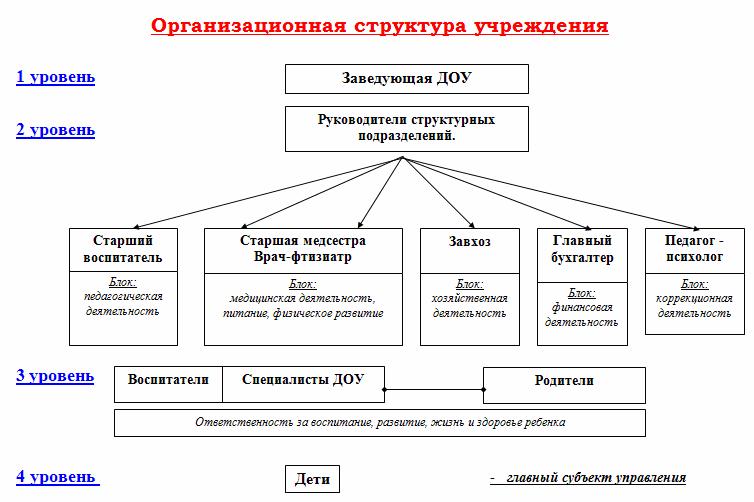 Управление качеством образования.Управление ДОУ осуществляется путем сбора и анализа информации о состоянии воспитательно-образовательного процесса, принятие соответствующих управленческих решений руководителем ДОУ и передачи необходимых распоряжений по их выполнению.Сложившаяся в ДОУ структура управления обеспечивает системность работы: согласование целей, возможностей учреждения, интересов работников, участие родителей в управлении и позволяет простроить перспективу развития детского сада.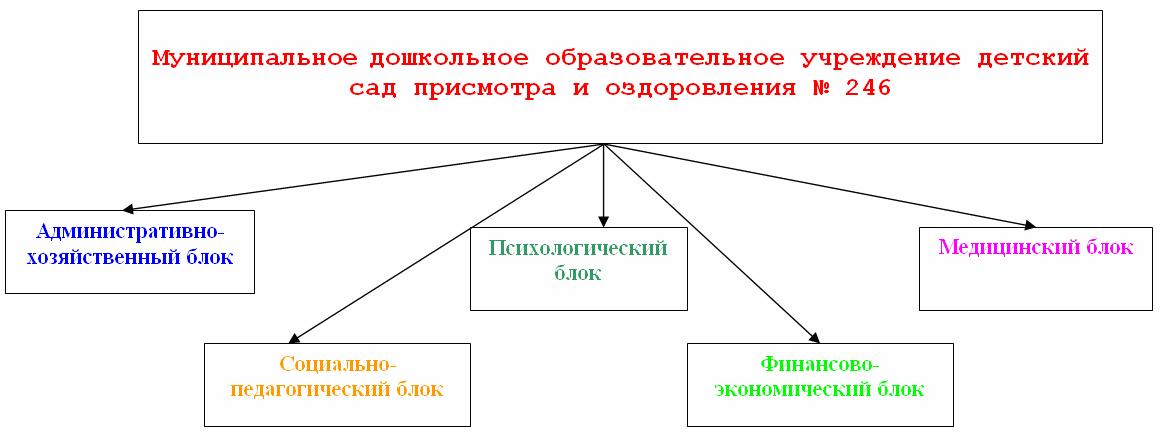 Административно-хозяйственный блок – заведующая д/с, старший воспитатель, завхоз, председатель профкома, члены родительского комитета д/сада.На них возложены руководящие, координирующие и контролирующие функции. В рамках данного блока решаются следующие задачи:разработка концепции развития д/сада; подбор кадров; создание условий для профессионального роста; обеспечение связи с научными учреждениями и отслеживание результатов развития детей; развитие экономической программы дополнительного инвестирования и осуществление мероприятий по обновлению материальной базы. Социально-педагогический блок – воспитатели, музыкальный руководитель, инструктор по физической культуре, члены семей и дети.Данный блок решает такие задачи:диагностика трудностей в усвоении программы; разработка индивидуальной коррекционной программы развития ребёнка, реализация её, отслеживание результатов; исследование социальной микросреды ребёнка; осуществление связи с семьёй; Психологический блок –  педагог психолог.Включает три субъекта воздействия:Педагог---родитель---ребёнокПсихологическая работа проводится по нескольким направлениям:психодиагностика; психокоррекция; психопрофилактика; психологическое консультирование и просвещение. Задачи психологической службы д/сада: Проведение психологической диагностики; Выявление психологической проблемы через анализ причин наблюдаемых нарушений; Разработка индивидуальной программы развития ребёнка; Координация усилий педагогического воздействия с программой психологического влияния через консультирование всех субъектов процесса для создания условий обеспечения индивидуального подхода к каждому ребёнку; Приобщение родителей к решению поставленных задач. Финансово-экономический блок –  главный бухгалтер, бухгалтер.Задачи блока:Ведение бухгалтерского и налогового учёта финансово-хозяйственной деятельности; Осуществление контроля за сохранностью собственности, правильным расходованием денежных средств и материальных ценностей. Медицинский блок – врач-фтизиатр, врач-педиатр, старшая медсестра, медсестра по питанию.Невропатолог, хирург, окулист, ЛОР – 1  раз в год старшая и подготовительная группа.Задачи блока:Диагностика соматического состояния детей; Создание санитарно-гигиенических условий; Проведение профилактической работы; Принятие конструктивного участия в разработке индивидуальной программы коррекции и развития ребёнка; Организация правильного сбалансированного питания; Отслеживание выполнения санитарно-гигиенических норм. Взаимодействие с социальными партнерами.Сотрудничество детского сада со сторонними организациями направлено, прежде всего, на развитие учреждения, повышение его рейтинга, формирование положительного имиджа, а также, на научно-методическое сопровождение деятельности:Департамент образования мэрии города Ярославля – учредитель, инспекционно – контрольная деятельность. Институт развития образования, Центр оценки и контроля качества образования (ГУ ЯО ЦО и ККО) – повышение квалификации педагогических работников ДОУ, курсовая подготовка, аттестация. Городской центр развития образования (ГЦРО) – повышение квалификации педагогических работников ДОУ, курсовая подготовка. Учреждения здравоохранения города (детские поликлиники № 2, Ярославский областной противотуберкулёзный диспансер.)- обследование детей специалистами, профилактическая работа с семьей («Школа атопического дерматита»). «Центр помощи детям» (ул.Некрасова,58), Центр ДиК «Развитие» (пр-т Ленина,26)- консультирование родителей по проблемам, ПМПК. Учреждения культуры (библиотека) – дополнительные занятия для детей, совместные праздники и развлечения. МОУ СОШ №73 –  обеспечение дошкольного и начального образования. ДК «Радий»- цикл интерактивных познавательных и развлекательных программ. Взаимодействие с семьями воспитанников.Необходимость семейного воспитания ребенка обусловлена основными направлениями государственной социальной политики. Для дошкольного учреждения взаимодействие с семьями воспитанников имеет особое значение, так как только совместными усилиями педагогов, специалистов и родителей можно достигнуть положительных результатов всей коррекционно-развивающей работы.Перед сотрудниками нашего детского сада стоят задачи:- создание условий для равноправного, заинтересованного, творческого взаимодействия семьи и детского сада по вопросам воспитания, оздоровления и развития детей;активное вовлечение семьи в работу дошкольного учреждения; консультирование родителей по проблемам развития их детей; обучение родителей доступным им методам и приемам оказания коррекционной помощи детям в условиях семьи; организация обратной связи родителей с детским учреждением. Сотрудничество с родительской общественностью в ДОУ осуществляется через деятельность родительского комитета детского сада.Родительский комитет – постоянный коллегиальный орган самоуправления ДОУ, действующий в целях совершенствования и развития ДОУ.Ключевая стратегия сотрудничества с родителями (законными представителями) – обеспечение комплексного социально-педагогического сопровождения родителей, которая включает следующие направления деятельности:социально-педагогическая работа с родителями; родительские собрания, конференции; консультации специалистов, педагогов; участие родителей в жизнедеятельности детского сада; открытые мероприятия, совместная досуговая деятельность; благотворительная помощь родителей в совершенствовании материально-технической базы, развитии учреждения; система информирования родителей. Вся работа с родителями направлена на активное включение их в жизнь детского сада, совместное воспитание, обучение, оздоровление и, в целом, развитие личности ребенка.Для организации активного сотрудничества дошкольного учреждения и семьи используются следующие формы работы:создание сайта дошкольного учреждения; наличие постоянно обновляемого информационного стенда; организация совместных праздников для детей и родителей; встречи за круглым столом с представителями родительских комитетов групп; трудовые десанты и акции; участие в конкурсах, выставках; консультации врача-фтизиатра; анкетирование Педагоги используют различные формы работы с родителями как индивидуальные, так и подгрупповые.Одним из наиболее важных принципов построения педагогического процесса является принцип индивидуально-дифференцированного подхода. Этот принцип в полной мере относится и к работе с семьей. Неслучайно в нашем детском саду самой распространенной формой является индивидуальное консультирование родителей, беседы, посещение воспитанников на дому (как одна из форм успешной адаптации ребёнка к д/саду).В начале года воспитатели составляют план работы с родителями, намечая в нем формы работы, сроки исполнения, тематику собраний, консультаций, тематику наглядной агитации, исходя из запросов родителей.Регулярно проводятся общие и групповые родительские собрания. Родители имеют возможность участвовать в жизни группы и детского сада: помогают педагогам в подготовке праздников и развлечений, принимают участие в организации выставок, изготавливают атрибуты для театральных постановок.В методическом кабинете есть подборка материалов для консультаций и собраний, для оформления родительских уголков, имеется литература по работе с семьей.Наличие приоритетных направлений деятельности ДОУ.Содержание образовательного процесса выстроено в соответствии с ФГОС ДО. Дошкольное образовательное учреждение осуществляет деятельность по следующимобразовательным областям:Физическое развитиеЭстетическое развитиеПознавательно  развитие Социально- коммуникативное  развити Речевое развитиеОсновным приоритетным направлением детского сада является физическое развитиеЦель:    охрана и укрепление психического и физического здоровья ребенка,поддержание у него бодрого, жизнерадостного настроения.Задачи:Обеспечить рациональную организацию двигательной активности детей. Способствовать формированию здорового образа жизни у детей в постоянном взаимодействии с семьей. Формирование основ физической культуры, потребности в ежедневных физических упражнениях. Осуществлять комплекс закаливающих процедур, учитывая индивидуальные особенности детей и с учетом состояния их здоровья. Воспитание интереса к доступным видам двигательной деятельности. Специфика физкультурно –  оздоровительной работы в ДОУ.ДОУ физкультурно-оздоровительная работа представлена как одно из приоритетных направлений в системе оздоровления детей. Данное направление реализуют инструктор по физической культуре и воспитатели. Педагоги групп осуществляют оздоровительные технологии в режимных моментах, учитывая комплексно-тематическое планирования, создавая определенный двигательный режим.В детском саду созданы условия для реализации потребности детей в двигательной активности в помещении и на свежем воздухе. ДОУ создана модель предметно-развивающей среды, ориентированная на сохранение и укрепление здоровья детей. Оздоровительная и профилактическая работа в ДОУОздоровительная работа в детском саду осуществляется через деятельность. С одной стороны – это непосредственно профилактические, реабилитационные, оздоровительные мероприятия, для детей с туберкулёзной интоксикацией, осуществляемые медицинскими работниками под руководством врача – фтизиатра.С другой – оздоровительная, профилактическая, реабилитационная работа реализуется в структуре психолого-медико-педагогической деятельности через интеграцию с воспитательно-образовательным процессом и физкультурно-оздоровительной работой.Интеграция деятельности в ДОУ обеспечивается и при сотрудничестве с медицинскими работниками учреждения, которые осуществляют профилактическую и реабилитационную деятельность.План оздоровительной, профилактической работы составляется ежегодно на учебный год. Данный план является неотъемлемой частью комплексного плана учреждения на учебный год.ПРОГРАММНО-МЕТОДИЧЕСКОЕ ОБЕСПЕЧЕНИЕПЕДАГОГИЧЕСКОГО ПРОЦЕССА.Перечень методической литература в группах раннего возраста  № 1,2  на 2014-2015 у.г.Перечень методической литературы в группах дошкольного возрастаСписок методической литературы на 2014-2015 учебный год.Группа № 3Список методической литературы на 2014-2015 учебный год.Группа № 4Список методической литературы на 2014-2015 учебный год.Группа № 5Список методической литературы  на 2014-2015 учебный год.группа № 6Особенности организации воспитательно-образовательного процесса.Проектирование организации воспитательно – образовательного процессаМодель взаимодействия педагогов, специалистов и воспитателей.В детском саду работают специалисты: музыкальный руководитель, педагог- психолог, инструктор по физкультуре, а также старшая медсестра.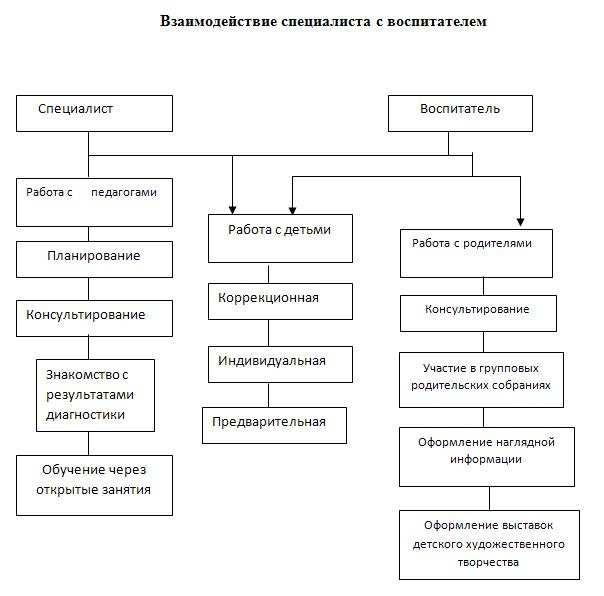 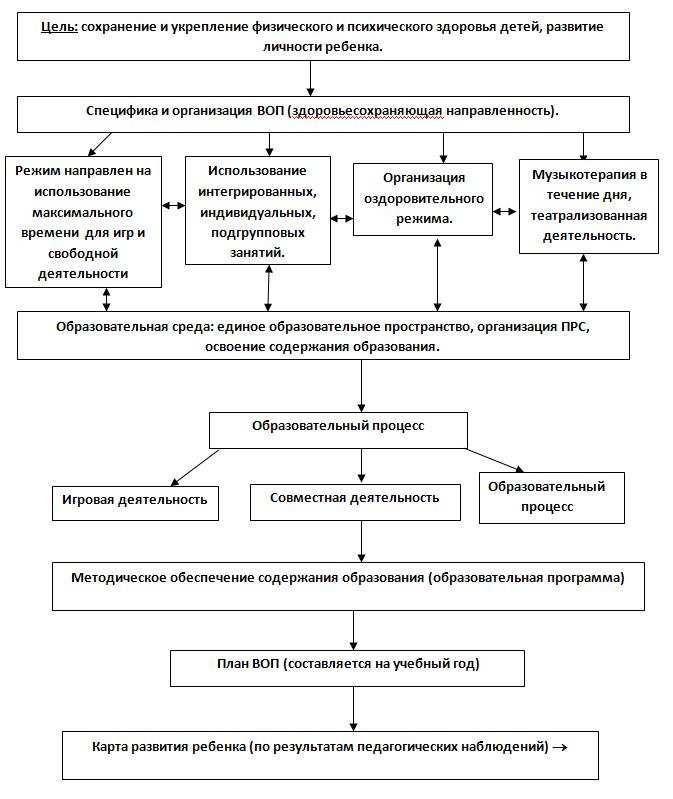 ПЛАНИРОВАНИЕ ПЕДАГОГИЧЕСКОГО ПРОЦЕССА В ДОУ.Модель организации учебно-воспитательного процесса в детском саду на день.Младший дошкольный возраст.Старший дошкольный возраст.Модель организации учебно-воспитательного процесса в детском саду на месяц.Модель организации воспитательно-образовательного процесса в детском саду на учебный год.Средняя образовательная нагрузка на воспитанника ДОУ.Максимальный объем учебной нагрузки на ребенка в организованных формах обучения.Максимальный объём учебной нагрузки разработан на основании инструктивно-методического письма Министерства образования РФ от 14.03.2000г. за № 65/23-16 «О гигиенических требованиях к максимальной нагрузке на детей дошкольного возраста в организованных формах обучения»План образовательной деятельности в ДОУ на учебный год.Физкультурно-оздоровительная работа.Содержание образовательного процесса выстроено в соответствии с примерной основной общеобразовательной программой дошкольного образования «От рождения до школы» (под редакцией Н.Е.Вераксы, Т.С. Комаровой, М.А. Васильевой), которая обеспечивает стандарт дошкольного уровня образования. Она содержит как базисность (стандарт) – основу развития детей, так и вариант ее реализации, открывающий возможности для широкого творчества педагогов.Дошкольное образовательное учреждение осуществляет деятельность по следующим направлениям:Физическое развитие Эстетическое развитие Познавательное развитие Социально –  коммуникативное  развитие Речевое развитиеОсновным приоритетным направлением детского сада является физическое развитие. Цель: охрана и укрепление психического и физического здоровья ребенка,поддержание у него бодрого, жизнерадостного настроения.Задачи:Обеспечить рациональную организацию двигательной активности детей. Способствовать формированию здорового образа жизни у детей в постоянном взаимодействии с семьей. Формирование основ физической культуры, потребности в ежедневных физических упражнениях. Осуществлять комплекс закаливающих процедур, учитывая индивидуальные особенности детей и с учетом состояния их здоровья. Воспитание интереса к доступным видам двигательной деятельности. Специфика физической работы в ДОУ.В ДОУ физкультурно-оздоровительная работа представлена как одно из приоритетных направлений в системе оздоровления детей. Данное направление реализуют инструктор по физической культуре и воспитатели. Педагоги групп осуществляют оздоровительные технологии в режимных моментах, учитывая комплексно-тематическое планирования, создавая определенный двигательный режим. В детском саду созданы условия для реализации потребности детей в двигательной активности в помещении и на свежем воздухе. В ДОУ создана модель предметно-развивающей среды, ориентированная на сохранение и укрепление здоровья детейОздоровительная и профилактическая работа в ДОУАнализ заболеваемости  в ДОУ детском саду № 246Оздоровительная работа в детском саду осуществляется через деятельность. С одной стороны – это непосредственно профилактические, реабилитационные, оздоровительные мероприятия, для детей с туберкулёзной интоксикацией, осуществляемые медицинскими работниками под руководством врача – фтизиатра.С другой – оздоровительная, профилактическая, реабилитационная работа реализуется в структуре психолого-медико-педагогической деятельности через интеграцию с воспитательно-образовательным процессом и физкультурно-оздоровительной работойИнтеграция деятельности в ДОУ обеспечивается и при сотрудничестве с медицинскими работниками учреждения, которые осуществляют профилактическую и реабилитационную деятельность.План оздоровительной, профилактической работы составляется ежегодно на учебный год. Данный план является неотъемлемой частью комплексного плана учреждения на учебный год.Лечебно-оздоровительная работа.Работа осуществляется через организацию закаливающих и лечебно-оздоровительных мероприятий.Основная цель – предупреждение и снижение острой и хронической заболеваемости детей. Для закаливания воспитанников в детском саду используются факторы внешней среды. Данные факторы и средства закаливания используются в детском саду и отдельно, и комплексно, но главное – соблюдается индивидуальный подход, учитываются рекомендации врачей – специалистов, преемственность с родителями. Лечебно-оздоровительная работа осуществляется в детском саду только по назначению врача и под постоянным контролем медицинского персонала в строгой индивидуальности и соответствии с состоянием ребенка.Организация закаливающих мероприятий.Закаливающие факторы внешней среды.Организация лечебно- профилактических и оздоровительных мероприятий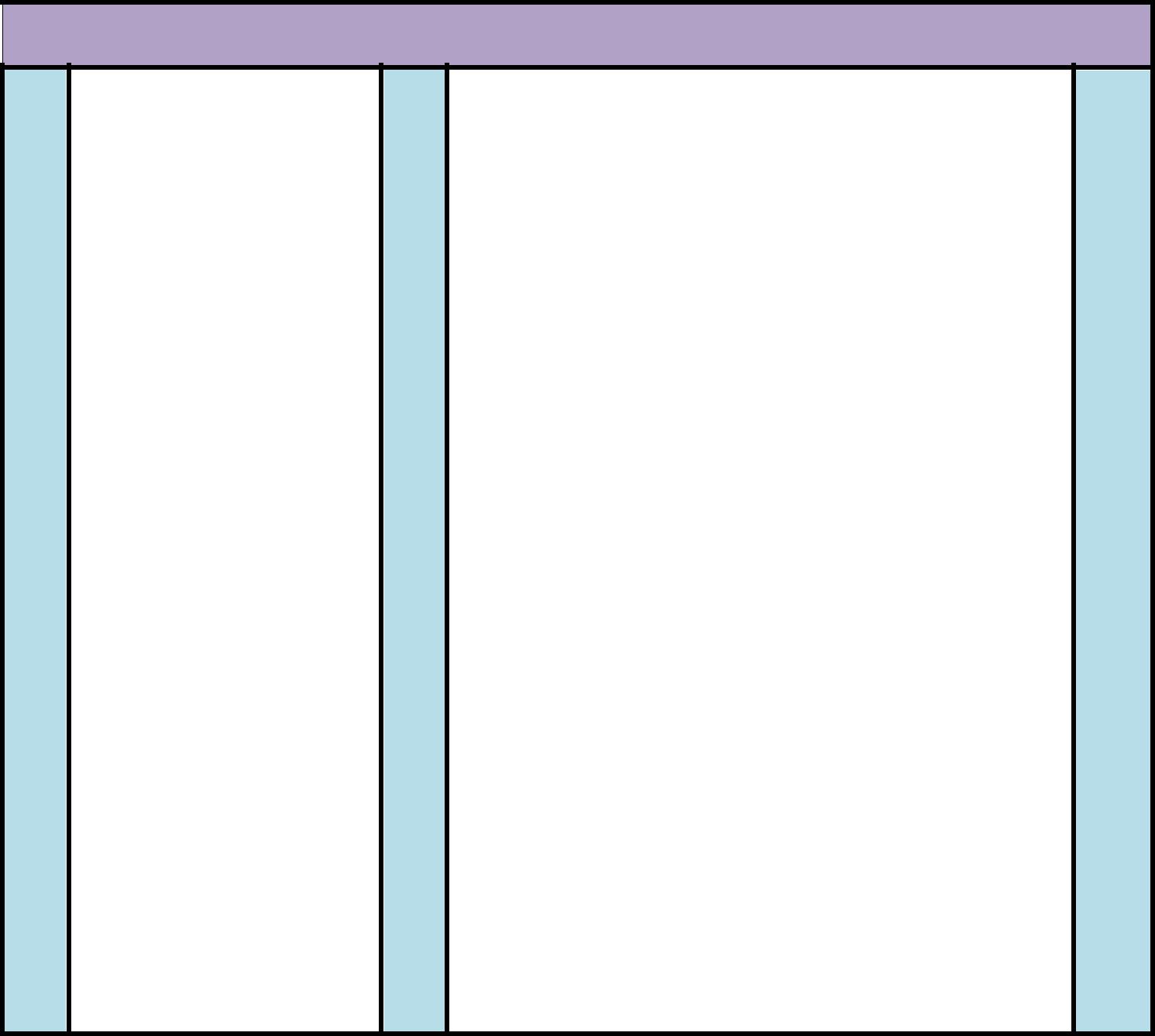 Фармакотерапия (в группах оздоровительной направленности )Витаминотерапия.Витамин«С» (постоянно), «Ревит» (постоянно).Ароматерапия(курсами в группах оздоровительной направленности)Фитанцидотерапия(в зимний период)Оксолиновая мазь(в период заболеваемости ОРВИ и гриппа)МероприятияРазличные видыПлан профилактических мероприятий на учебный год в группах оздоровительной направленности.Особенности организации физкультурно - оздоровительной работыв группах оздоровительной направленности с приоритетным осуществлением деятельности по проведению санитарно-гигиенических, профилактических и оздоровительных мероприятий и процедур.Цель работы: Сохранение и укрепление физического и психического здоровья дошкольников.Задачи:Осуществлять преемственность в создании оптимальных условий, обеспечивающих охрану и укрепление физического и психического здоровья детей, сохранения и поддерживания их индивидуальности; Приобщать детей к ценностям здорового образа жизни посредством: -комплексной диагностики; -вариативных систем оздоровительной работы;-индивидуального оздоровительного маршрута.Участники образовательного процесса:Дети раннего и дошкольного возраста; Медицинский персонал: старшая медицинская сестра, врач-педиатр, врач-фтизиатр, врач-массажист; Специалисты ДОУ: педагог- психолог, инструктор по физической культуре, музыкальный руководитель; Педагоги ДОУ; Родители; Администрация ДОУ. Оздоровительный режим дня.Гимнастика для глаз дыхательные упражнения физкультминутки упражнения для кистей рук релаксация динамические паузы между видами деятельности Подготовка к прогулке, прогулкаТехнология оздоровительной работы в младшем дошкольном возрасте.Технология оздоровительной работы в старшем дошкольном возрасте.Структура воспитательно – образовательного процесса в группах оздоровительной направленности строится на основе здоровьесберегающей доминанты и использования в образовательном процессе форм и методов работы с детьми в рамках единого комплексного оздоровительно-развивающего пространства.Содержание данной работы включает в себя:мониторинг состояния развития ребёнка; определение уровня здоровья ребёнка; наблюдение за формированием систем, функций организма и двигательных навыков дошкольников. В таблице представлены направления проведения диагностических мероприятий специалистами ДОУ:Мониторинг в группах оздоровительной направленности.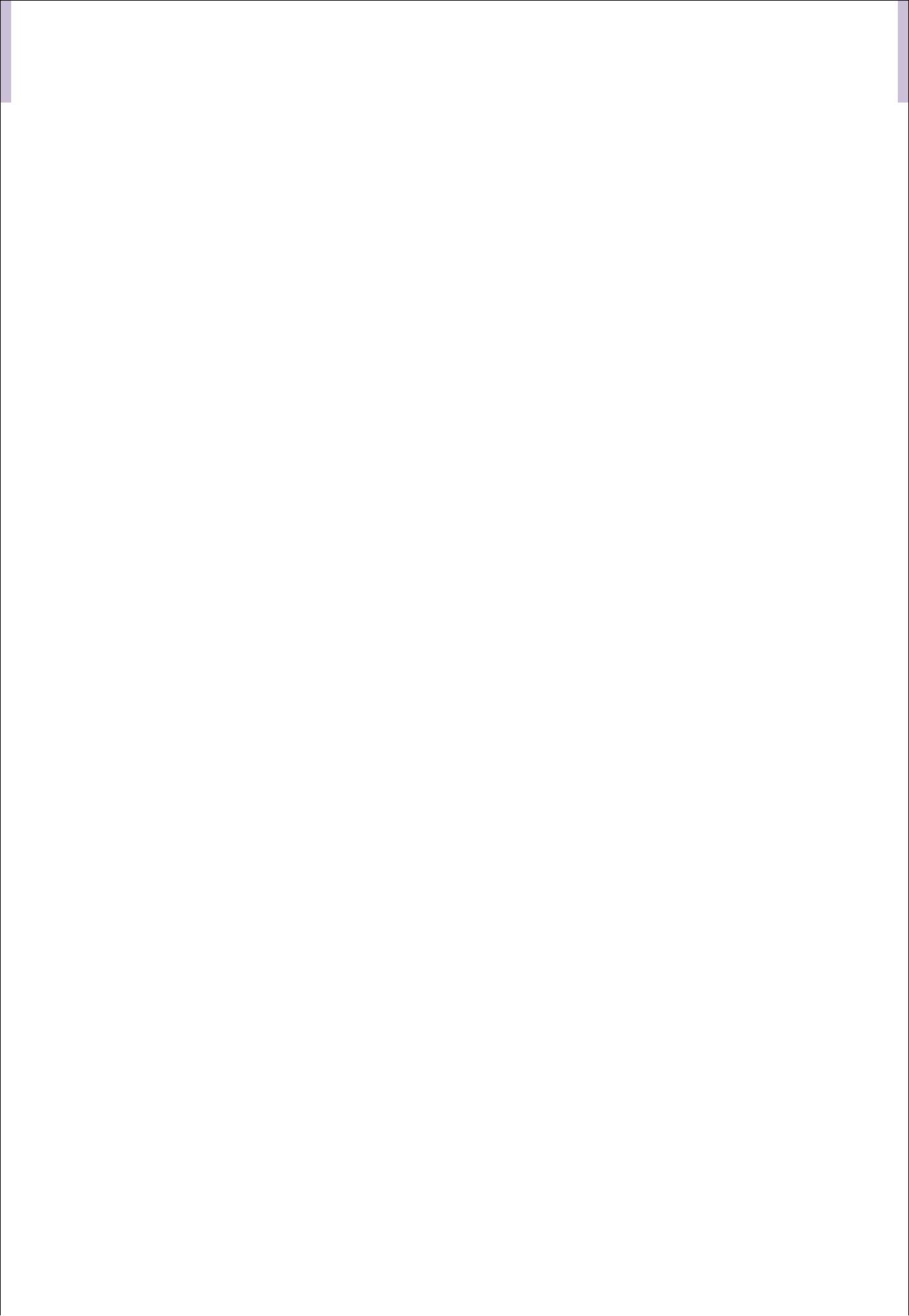 Специалисты учрежденияПосле всестороннего диагностирования педагоги и старшая медицинская сестра заполняют индивидуальные «Паспорта здоровья» (Приложение №2) дошкольников и «Паспорта здоровья» каждой возрастной группы (Приложение №3).Паспорта здоровья разработаны, исходя из следующих принципов:своевременности (раннее выявление нарушений); комплексности (медицинские, психологические, педагогические аспекты); динамичности (углублённая индивидуальная диагностика здоровья и развития ребёнка. Использование инновационных технологий, авторских методик: Шилкова И.К., Большев А.С. Здоровьеформирующее физическое развитие. Развивающие двигательные программы для детей 5-6 лет. М.: Владос, 2001г. Спирина В.П.  Закаливание детей.  М.: Просвещение 1978г. Праздников В.П.  Закаливание детей дошкольного возраста.  М.: Медицина, 1983г. Сундуков А.К., Калайтанова Г.Н. Практический опыт здоровьесберегающей деятельности ДОУ. М.: АРКТИ, 2008г. Степанкова Э.Я.  Физическое воспитание в детском саду. М.: Мзаика-Синтез,  2009г. Горькова Л.Г., Обухова Л.А.  Занятия физической культурой в ДОУ.   М.:  5 Знания 2005г. Мозжухина Л.И., Строева Л.Е. Современные аспекты сохранения и укрепления здоровья детей в образовательной среде, оценки эффективности оздоровления. Кафедра педиатрии ФПДО 2009г. Мозжухина Л.И. Современные подходы к оценке здоровья детей. График работы специалистов МДОУ комбинированного вида № 246.Обеспечение безопасности.Обеспечение безопасностиПожарная безопасность: Детский сад имеет автоматизированную противопожарную систему оповещения и обеспечен необходимым количеством противопожарных средств.Все запасные выходы легкодоступны и находятся в полном порядке; выполняются правила пожарной безопасности; соблюдается противопожарный режим.Имеется план эвакуации людей и инструкции, определяющие действия персонала по обеспечению быстрой эвакуации.Согласно плану систематически проводятся эвакуационные занятия, на которых отрабатываются действия всех участников образовательного процесса и работников МДОУ детского сада на случай возникновения чрезвычайной ситуации.Регулярно проводятся беседы по противопожарной безопасностиОбеспечение безопасности при возникновении чрезвычайных ситуаций: В детском саду имеется кнопка экстренного вызова помощи. Заключены договора на охрану и обслуживание кнопки экстренного вызова помощи.Охрана труда и соблюдение правил техники безопасности. Регулярно проводится инструктаж по правилам техники безопасности с различными категориями сотрудников детского сада;Обеспечение правопорядка, соблюдение норм и правил поведения всеми участниками образовательного процесса. В течение учебного года систематически проводились беседы по правилам дорожного движения, о безопасном поведении на воде, на дорогах, в походе, в быту;Санитарная безопасность:Санитарно-гигиеническое состояние всех помещений детского сада соответствует требованиям СанПиНа.Во всех групповых комнатах установлена мебель, регулируемая по высоте;Организован процесс проветривания и обеспечивает необходимый тепловой режим в зимнее время; организован питьевой режим.В летний период проводится ремонт в групповых комнатах и помещениях общего пользования;Социальная безопасность:  В детском саду разработан перспективный план работы с детьми в рамках занятий по ОБЖ, разработаны конспекты занятий по ОБЖ, оформлены консультации для родителей по формированию здорового образа жизни. Большое внимание уделяется психологической безопасности личности ребёнка. Существует система психологического сопровождения детей, осуществляемая в ДОУ в специально организованной деятельности, совместной деятельности педагога, родителя и ребёнка. Воспитатели проявляют уважение к личности каждого ребёнка, создают условия для наиболее полной реализации его способностей, формируют у детей положительное отношение к сверстникам. ПЛАНмероприятий по предупреждению детского дорожно-транспортного травматизма.Мероприятия по пожарной безопасности в ДОУМероприятия, направленные на обеспечение безопасности жизнедеятельностиОсобенности организации предметно – развивающей среды в ДОУ.В качестве ведущих направлений создания и совершенствования развивающей среды, выделяем следующие:Выполнение требований органов СанЭпиднадзора с целью оптимизации условий развития и эмоционального благополучия ребёнка; Создание полноценной социальной среды развития ребёнка, условий для разновозрастного взаимодействия между детьми и общения со взрослыми; Создание в групповых условий для необходимого баланса совместной и самостоятельной деятельности детей, в т.ч. создание «уголков уединений»; Эффективное использование игрового, спортивного и др. оборудования с ориентацией на ребёнка; Преодоление экономических трудностей при организации среды в развитии ребёнка, т.ч. привлечение различных источников финансирования; В соответствии со спецификой детского сада для детей, которым необходим комплекс специальных оздоровительных мероприятий, в помещении детского сада созданы необходимые условия для осуществления образовательного процесса, профилактической и оздоровительной работы, охраны и укрепления здоровья детей, полноценного физического развития.Среда – одно из основных средств развития личности ребенка, источник его индивидуальных знаний и социального опыта. Предметно-развивающая среда не только обеспечивает разные виды активности детей дошкольного возраста (физической, игровой, умственной и т.п.), но и является основой их самостоятельной деятельности, своеобразной формой их самообразования. Роль взрослого в данном случае состоит в том, чтобы открыть перед детьми весь спектр возможностей среды и направить их на использование ее отдельных элементов.Для детей с туберкулёзной интоксикацией характерны свои особенности организации предметно – развивающей среды в групповых помещениях:наличие уголков здоровья наличие центров двигательной активности; наличие уголков уединения; наличие магнитофонов в групповых помещениях с фонотекой коррекционно – развивающей направленности; наличие пылесосов. Пространство дошкольных групп разделяется на центры (уголки), оснащенные развивающим материалом (книги, игрушки, материалы для творчества, развивающее оборудование и др.).В каждых возрастной группе оформляются центры:ролевых игр (игр с песком и водой в младших группах детского сада); для игр со строительным материалом; речевой; настольно-печатных игр; природы; для самостоятельной деятельности детей: театральной, музыкальной, изобразительной, конструктивной. Данная организация пространства позволяет дошкольникам выбирать интересные для себя занятия, чередовать их в течение дня, а педагогу дает возможность эффективно организовывать образовательный процесс с учетом индивидуальных особенностей детей.При проектировании предметно-развивающей среды ДОУ были учтены следующие факторы:социально-психологические особенности ребенка; особенности его эмоционально-личностного развития; индивидуальные интересы, склонности, предпочтения и потребности; любознательность, исследовательский интерес и творческие способности; возрастные и полоролевые особенности. Каждый из этих факторов конкретизировался при построении предметно-пространственной и информационно-образовательной среды.Социально-психологические особенности детей дошкольного возраста предполагает стремление ребенка участвовать в совместной деятельности со сверстниками и взрослыми, а также время от времени возникающую потребность в уединении. При этом для обеспечения оптимального баланса совместных и самостоятельных действий детей в возрастных группах и классах созданы зоны для разных видов детской активности: двигательной, игровой, изобразительной, конструктивной, театрализованной и т.д.Учет индивидуальных особенностей. Следует подчеркнуть, что периодические выставки продуктов детского творчества — неотъемлемый компонент развивающей среды только в том случае, когда в них представлены работы каждого ребенка, независимо от их качества.В целях реализации индивидуальных интересов, склонностей и потребностей детей дошкольного возраста предметно-пространственная среда обеспечивает право и свободу выбора каждого ребенка на любимое занятие. Для этого при зонировании помещений ДОУ предусматривается периодическое обновление материала и оборудования, ориентированноена детские интересы. Это создает условия для персонифицированного общения педагогов с детьми.Развитие любознательности, исследовательского интереса и творческих способностей каждого ребенка основано на создании спектра возможностей для моделирования, поиска и экспериментирования с различными материалами. При этом используются конструкторы, природный и бросовый материалы и т.дСодержание предметно - развивающей среды периодически изменяется, в соответствии с тематическим планированием, постоянно обогащается с ориентацией на поддержание интереса детей, формирование психологических новообразований в различные годы дошкольного детства, на решение проблем и трудностей в развитии и воспитании детей.Учет возрастных особенностей:в группе для детей 3—4   лет широко представлен центр сюжетно-ролевых игр, в группе для детей 5—7   лет —   конструктивная зона, Центр науки, центр изобразительной деятельности. Физическое развитиеПознавательное и речевое развитиеГрупповыепомещенияУголок книги: Художественная литература соответственно тематическому планированию;Иллюстрации на подбор обобщающих понятий;Альбомы с сюжетными картинками и рассказами;Схемы для составления описательных рассказов;Игры на развитие словаря;Игры на развитие грамматического строя речи;Игры по обучению грамоте;Кассы букв;Картотеки по мелкой моторике, классификации и т.д.Центр конструирования (чертежи, схемы построек, транспорта; образцы сумочек, украшений, сундучков, купальной одежды и т.д.) Математический центр («Кубики для всех», игры Воскобовича, «Сложи узор, блоки Дьенеша, палочки Кюзинера и тд.); Уголок коллекционирования (коллекции семян, цветов, злаков, морских камней, открытки с изображением животных и птиц, различные наклейки и вкладыши); Географический центр (глобус, карта полушарий, энциклопедии; макеты географических зон и т.д.); Центр краеведения (карта города, книги про Организованные занятия познавательного цикла; Самостоятельная познавательная деятельность детей. Социально-коммуникативное развитиеИгровая деятельностьЗанятия психолога.Заседания клуба «Мамина школа» для родителей, вновь пришедших в детский сад.Кроме условий для воспитательно-образовательной работы с детьми, в детском саду имеются социально-бытовые помещения:Медицинское обслуживание детей в ДОУ.строится на основе нормативно-правовых документов. Оно осуществляется старшей медицинской сестрой, врачом-педиатром (врач-педиатр – от детской поликлиники № 2), врач-фтизиатр (врач-фтизиатр от Ярославского областного профилактического диспансера). В ДОУ имеется медицинский блок: медицинский кабинет и процедурный кабинет, изолятор, физиопроцедурный кабинет, зал ЛФК. Медицинский блок оснащён оборудованием и инструментарием (согласно СанПину 2.4.1.1249-03).Дополнительные формы работы:Исходя из показателей здоровья по д/саду проводится дополнительная работа с детьми:ОРГАНИЗАЦИЯ ПИТАНИЯ.В МДОУ детском саду комбинированного вида № 246 большое внимание уделяется питанию.Организация питания воспитанников детского сада осуществляется в соответствии с 10-дневным меню, утвержденным руководителем территориального управления Федеральной службы по надзору в сфере прав потребителей, благополучия человека по Ярославской области С. А. Мелюком.Реализация настоящего меню удовлетворяет суточную потребность детей с полутора до семи лет. Каждый приём пищи осуществляется в соответствии с режимом дня учреждения. Родителей информируем об ассортименте питания ребёнка. В детском саду разработана картотека блюд, на каждое блюдо имеется технологическая карта.Качество привозимых продуктов и приготовленных блюд, правильность хранения и реализации продуктов контролируется медицинским персоналом. Пищевые продукты, поступающие в ДОУ, имеют санитарно-эпидемиологическое заключение о соответствии их санитарным требованиям. Контроль закладки продуктов производит специально созданная, в состав которой входят медицинские и педагогические работники учреждения, представители администрации. Выдача готовой пищи разрешается только после снятия пробы медицинских работников с обязательной отметкой вкусовых качеств, готовности блюд и соответствующей записи в бракеражном журнале готовых блюд. Ежедневно оставляется суточная проба готовой продукции. Пробу отбирают в стерильную стеклянную посуду с крышкой, и сохраняют в течение 48 часов в специальном холодильнике. Используется «С» витаминизация.Организация питания осуществляется по основным принципам:адекватная энергетическая ценность рационов, соответствующая энергозатратам детей; сбалансированность рациона по всем заменяемым и незаменяемым пищевым ингредиентам, включая белки и аминокислоты, пищевые жиры, различные классы углеводов; максимальное разнообразие рациона; высокая технологическая и кулинарная обработка продуктов и блюд, обеспечивающая их вкусовые достоинства и сохранность пищевой ценности; учёт индивидуальных особенностей детей. Подход к организации питания особый, т.к.питание является одной из обязательных частей комплексной терапии.Рацион и режим питания строится с учётом того, что при получении лекарства идёт дополнительная нагрузка на печень и почки ребёнка. Поэтому приём пищи проводим 5 раз в день в одни и те же часы. В утренние часы дети получают второй завтрак в виде витаминного чая, сока или свежих фруктов.Большое значение придаётся организации питания детей. Кормление проводим без насилия. Учитывается рост и вес ребёнка, его вкусовые пристрастия, самочувствие, разрешается недоедать часть блюда или начать со второго, но надо постепенно приучать ребёнка съедать всё. Часто встречаются дети, которые медленно едят в силу своего темперамента. Не следует торопить их.Проблема питания детей с аллергическими заболеваниями так же актуальна для наших детей. Организация индивидуального питания осуществляется через листки питания , в которых указано имя, фамилия ребёнка, диагноз, аллерген и набор продуктов, которыми заменяется. Данный лист находится на пищеблоке и в группах. Сбалансированным являетсято питание, где калорийность соответствует норме. Калорийность пищевого рациона отслеживают разные структурные подразделения, начиная от медицинского персонала до специалистов «Роспотребнадзора».Соблюдение санитарно-эпидемиологического режима при организации детского питания являятся составной частью общей работы ДОУ. В детском саду этот вопрос контролирует медицинский работник через ведение специальных журналов, учёт использования дезинфицирующих средств, санитарное состояние пищеблока, групп, кладовых помещений проводится регулярно, результаты выносятся на планёрки.Характеристика педагогического коллектива.В ДОУ детском сад № 246 работают опытные квалифицированные специалисты: старший воспитатель -1 человек, воспитатели – 11 человек, музыкальный руководитель- 1 человек,инструктор по физкультуре - 1 человек,педагог – психолог - 1 человек.Педагогические работники обладают основными компетенциями в организации мероприятий, направленных на укрепление здоровья воспитанников и их физическое развитие; - в организации различных видов деятельности и общения воспитанников; - в организации образовательной деятельности по реализации основной общеобразовательной программы дошкольного образования;-осуществляют взаимодействие с родителями (законными представителями) воспитанников и работниками образовательного учреждения;- владеют информационно-коммуникационными технологиями и применяют их в воспитательно-образовательном процессе.Воспитатели активно участвовали в  различных формах организации повышения профессионального мастерства:взаимопосещения в рамках ДОУ; адресная помощь; конкурсы на различном уровне; разнообразные виды организации педагогических советов; консультации; участие педагогов в открытых занятиях, семинарах, практикумах на различных уровнях; КПК: Информационная справка о передовом, инновационном опыте за 2014-2015 учебный годСоотношение воспитанников, приходящихся на одного сотрудника МДОУ комбинированного вида № 246 на май 2014 года.ФИНАНСОВО-ЭКОНОМИЧЕСКОЕ ОБЕСПЕЧЕНИЕ.Центральное место в финансово-экономическом анализе занимает сравнение, оценка и анализ показателей исполнения бюджета. Показатели исполнения бюджета включают плановые и фактические показатели по доходам и расходам за равнозначный период времени (год квартал) в стоимостном выражении. Плановые показатели по доходам и расходам первоначально отражаются в смете ДОУ.Источники доходов распределяются следующим образом: бюджетные средства, родительская плата (относится к внебюджетным средствам), прочие поступления или внебюджетные средства (платные спонсорская помощь, добровольные пожертвования и др.).Источники расходов распределяются соответственно статьям бюджетной классификации: расходы на заработную плату и начисления, расходы на питание детей, расходы на приобретение оборудования и инвентаря, расходы на приобретение мягкого инвентаря, хозяйственные расходы, расходы на капитальный ремонт.2014 год 2 кварталФинансирование питания на 1 ребёнка :в группах оздоровительной направленности осуществляется из расхода 100 рублей в день, в группах общеразвивающей направленности – 80 рублей в день. Из родительской платы: 80% -питание детей; 20% – прочие расходы.           Льготы для определённых групп воспитанников. Условия их получения.Перспективы развития МДОУ детского сада № 246:Исходя из основных направлений деятельности нашего дошкольного учреждения, мы поставили перед собой следующие задачи:                   В целях совершенствования работы по оздоровлению детей:ввести занятия ЛФК для групп оздоровительной направленности                   В целях повышения качества образования:Лицензировать дополнительные образовательные услуги.Реализовть  план - графика внедрения ФГОС в ДОУ . Организовать постоянно – действующий семинар «Применение методики арттерапии в работе психолога»В целях укрепления материально-технической базы и улучшения развивающей среды:Преобрести  мультимедийное оборудование, ноутбуки;Преобрести игровое оборудование для всех возрастных групп;Преобрести оборудование по формированию элементарных математических представлений для всех возрастных групп.В целях взаимодействия участников образовательного процесса (дети-родители-педагоги):Реализовать программу для детей от 1,5 лет по адаптации к детскому саду.Нормативная наполняемость –140  человекНормативная наполняемость –140  человекНормативная наполняемость –140  человекНормативная наполняемость –140  человекНормативная наполняемость –140  человекНормативная наполняемость –140  человекНормативная наполняемость –140  человекНормативная наполняемость –140  человекНормативная наполняемость –140  человекНормативная наполняемость –140  человекНормативная наполняемость –140  человек2012-20132012-20132012-20132013-20142013-20142014-20152014-20152014-20152014-20152014-2015учебный годучебный годучебный годучебный годучебный годучебный год120 человек120 человек120 человек138 человек145 человек145 человекЧисленность детей на май 2014-2015 учебного года 145 человекЧисленность детей на май 2014-2015 учебного года 145 человекЧисленность детей на май 2014-2015 учебного года 145 человекЧисленность детей на май 2014-2015 учебного года 145 человекЧисленность детей на май 2014-2015 учебного года 145 человекЧисленность детей на май 2014-2015 учебного года 145 человекЧисленность детей на май 2014-2015 учебного года 145 человекЧисленность детей на май 2014-2015 учебного года 145 человекЧисленность детей на май 2014-2015 учебного года 145 человекЧисленность детей на май 2014-2015 учебного года 145 человекЧисленность детей на май 2014-2015 учебного года 145 человекРанний возраст2 группа (оздоровительной2 группа (оздоровительной2 группа (оздоровительной2 группа (оздоровительной2 группа (оздоровительной18 человек18 человекнаправленности)направленности)направленности)направленности)направленности)1 группа (общеразвивающей1 группа (общеразвивающей1 группа (общеразвивающей1 группа (общеразвивающей1 группа (общеразвивающей27 человек27 человекнаправленности)направленности)направленности)направленности)направленности)от 1,5 до 3 летот 1,5 до 3 летот 1,5 до 3 летот 1,5 до 3 летот 1,5 до 3 летДошкольный возраст3 группа (оздоровительной3 группа (оздоровительной3 группа (оздоровительной3 группа (оздоровительной3 группа (оздоровительной24 человека24 человеканаправленности)от 3 до 7 летнаправленности)от 3 до 7 летнаправленности)от 3 до 7 летнаправленности)от 3 до 7 летнаправленности)от 3 до 7 лет4 группа (общеразвивающей4 группа (общеразвивающей4 группа (общеразвивающей4 группа (общеразвивающей4 группа (общеразвивающей24 человек24 человекнаправленности)направленности)направленности)направленности)направленности)от 3 до 4 летот 3 до 4 летот 3 до 4 летот 3 до 4 летот 3 до 4 лет5 группа (общеразвивающей5 группа (общеразвивающей5 группа (общеразвивающей5 группа (общеразвивающей5 группа (общеразвивающей27 человек27 человекнаправленности)направленности)направленности)направленности)направленности)6 группа (общеразвивающей6 группа (общеразвивающей6 группа (общеразвивающей6 группа (общеразвивающей6 группа (общеразвивающей25 человек25 человекнаправленности)направленности)направленности)направленности)направленности)от 5 до 7 летот 5 до 7 летот 5 до 7 летот 5 до 7 летот 5 до 7 лет№Автор Наименование, издание1Е.О. СмирноваВ.М. ХолмогороваРазвитие общения детей со сверстниками. 1-3 года. М., Мозаика-синтез, 20082Д.Н.КолдинаЛепка и рисование с детьми 2-3 лет.3Хрестоматия для чтения детям  в детском саду и дома. 1-3 года. М., Мозаика-синтез, 20144В.В. ГербоваНаглядно- дидактическое пособие. Развитие речи в детском саду для занятий с детьми 2-3 лет. М., Мозаика-синтез, 20085О.Е. БеловаЦиклы игровых комплексов с детьми 2-4 лет в адаптационный период. Волг. , «Учитель» 20146Н.Ф. ГубановаРазвитие игровой деятельности. Первая младшая группа. М., Мозаика-синтез, 20147О.А. СоломенниковаОзнакомление с природой в детском саду. Первая младшая группа. М., Мозаика-синтез, 20148В.В. ГербоваРазвитие речи в детском саду. Первая младшая группа. М., Мозаика-синтез, 20149Е.О. СмирноваТ.В. ЕрмолаеваС.Ю. МещеряковаРазвитие предметной деятельности и познавательных способностей. 1-3 года. М., Мозаика-синтез, 200810С.Н. ТеплюкАктуальные проблемы развития и воспитания детей  от рождения до 3 лет. . М., Мозаика-синтез, 201011С.Н. ТеплюкВоспитание и обучение в 1-ой младшей группе детского сада. М., Мозаика-синтез, 200812В.В. ГербоваЗанятия по развитию речи в первой младшей группе. М., Мозаика-синтез, 200813Н.Ф. ГубановаРазвитие игровой деятельности. Система работы в первой младшей группе. М., Мозаика-синтез, 200814С.Ю.Геру, Е.В. АндрющенковаИнтегрированные занятия с детьми в адаптационный период в детском саду. С-П. Детство –Пресс 201015Н.В. СоколовскаяАдаптация ребёнка к условиям детского сада. Волгоград «Учитель» 201116Н.П. ГрубаГ.Г. ГригорьеваИграем с малышами. М. Просвящение 200317Е.Е. ХомаковаКомплексные развивающие занятия с детьми раннего возраста.  С-П. Детство –Пресс 200918О.Г.Рыкова Т.Г.КорниловаЛ.Ю. КострыгинаМалыши, физкульт-привет! М. Скрипторий 2003 200919Т.Е ХарченкоБодрящая гимнастика для дошкольников. С-П. Детство –Пресс 201020О.А. Саломенникова Занятия по формированию элементарных экологических представлений 1-я младшая группа. . М., Мозаика-синтез200821И.А. Помораева В.А. ПозинаФормирование элементарных математических представлений в 1-ой мл. гр. Детского сада. 2-3 года. М., Мозаика-синтез201322С.Н. ТеплюкИгры –занятия на прогулке с малышами 2-4 лет. ФГОС . М., Мозаика-синтез 2014№Автор Наименование1Н.Е. Веракса. Т.С.КомароваМ.А. ВасильеваПримерная общеобразовательная программа дошкольного образования «От рождения до школы» М. Мозаика-синтез 2014  2О.В. Дыбина Ознакомление с предметным и социальным окружением. Вторая младшая  группа.М. Мозаика-синтез 2014  3Н.Ф. ГубановаРазвитие игровой деятельности. Вторая младшая группа. М. Мозаика-синтез 2014  4И.А. Помораева В.А.ПозинаФормирование элементарныхматематических представлений.Вторая младшая группа. М. Мозаика-синтез 2014  5Т.С. Комарова Изобразительна деятельность в детском саду. Вторая младшая группа. М. Мозаика-синтез 2014  6В. В.Гербова   Развитие речи в детском саду. Наглядно-дидактическое пособие. М. Мозаика-синтез 2008  7Демонстрационный материал «Осень, зима, весна, лето. Беседы по картинкам. 8Н.С. Голицина ОБЖ для младших дошкольников. М. «Скрипторий 2003» 20139Н.Ф. ГубановаРазвитие игровой деятельности. Средняя группа.М. Мозаика-синтез 2014  10О.А. Соломенникова Ознакомление с природой в детском саду.  Средняя группа. М. Мозаика-синтез 2014  11Л.В.КуцаковаКонструирование из строительного материала. Средняя группа. М. Мозаика-синтез 2014  12О.В. Дыбина Ознакомление с предметным и социальным окружением. Средняя группа.М. Мозаика-синтез 2014  13Т.С. КомароваИзобразительная деятельность в детском саду. Средняя группа.М. Мозаика-синтез 2014  14В.В ГербоваРазвитие речи в детском саду. Средняя группа.М. Мозаика-синтез 2014  15Т.Ф. СаулинаЗнакомим дошкольников с правилами дорожного движения. Для занятий с детьми от 3 до 7 лет. М. Мозаика-синтез 2014  16Кыласова Л.Е.Развитие речи. Конспекты занятий с детьми старшего дошкольного возраста. В. Учитель 2011 17Реент Н.А.Система комплексных занятий в подготовительной группе. В. Учитель 201118В.В ГербоваЗанятия по развитие речи. Подготовительная  группа.М. Мозаика-синтез 2011  19О.В. Дыбина Ознакомление сокружающим миром. Подготовительная  группа М. Мозаика-синтез 2011 20Т.С. КомароваЗанятия по изобразительной деятельности в старшей группе детского сада. М. Мозаика-синтез 2008  21И.А. Помораева В.А.ПозинаЗанятия по формированию элементарных математических представлений в подготовительной к школе группе. М. Мозаика-синтез 2012 22И.А. Помораева В.А.Позина Занятия по формированию элементарных математических представлений в старшей  группе. М. Мозаика-синтез 2010Т.С.ГербоваКнига для чтения 3-4 лет.  М. Оникс 200723Т.С.ГербоваКнига для чтения 5-7 лет.  М. Оникс 200824Н.С. Варенцова Обучение дошкольников грамоте для занятий с детьми 3-7 лет. М. Мозаика-синтез 2008  25Е.Н. Вареник Утренняя гимнастика в детском саду. М. Творческий центр Сфера 20008Г.С. ШвайкоЗанятия по изобразительной деятельности в детском саду.  Старшая группа. М, Владос 2000.26Г.С. ШвайкоЗанятия по изобразительной деятельности в детском саду. Средняя группа. М, Владос 2000.27А.И. ИвноваЕстественно- научные наблюдения и эксперименты в детском саду. Человек. М. Творческий центр Сфера 2007.28Л.А. ВладимирскаяОт осени до лета. В. Учитель 2006.29Т.В. СмирноваРебёнок познаёт мир. Игровые занятия для младших дошкольников по формированию представлений о себе. В. Учитель 2010. 30Е.И. ПодольскаяСпортивные занятия на открытом воздухе. 3-7лет. В. Учитель 2011.31Т.А. ТарасоваЛ.А. ВласоваЯ и моё здоровье. Программа занятий, упражнений и дидактических игр. М. Школьная пресса 2008.32М.М. БезрукихТ.А. ФиллипрваА.Г. МакееваРазговор о правильном питании. М. Омега медиа групп. 201333М.М. БезрукихТ.А. ФиллиповаА.Г. МакееваДве недели в лагере здоровья. М. Омега медиа групп. 2013И.В. КравченкоПрогулки в детском саду. Младшая и средняя группы. М. Сфера 2010 Г.Я. ЗатулинаКонспекты комплексных занятий по развитию речи. Средняя группа. М. Центр педагогического образования. 2008И.А. ПомораеваВ.А.ПозинаЗанятия по ФЭМП в средней группе. . М. Мозаика-синтез 2008Гербова В.В.Развитие речи в детском саду  мл. группа 3-4 лет. ФГОС  М. Мозаика-синтез 2014  Гербова В.В.Развитие речи в детском саду старшая группа 5-6 лет. ФГОС  М. Мозаика-синтез 2014  И.А. ПомораеваВ.А.ПозинаФормирование элементарных математических представлений в старшей группе 5-6 лет. ФГОС  М. Мозаика-синтез 2014  И.А. ПомораеваВ.А.ПозинаФормирование элементарных математических представлений в подготовительной к школе группе 6-7 лет. ФГОС М. Мозаика-синтез 2014  Комарова Т.С.Изобразительная деятельность в детском саду 6-7 лет подготовительная к школе группа. ФГОС  М. Мозаика-синтез 2014  Комарова Т.С.Изобразительная деятельность в детском саду 5-6 лет старшая группа. ФГОС  М. Мозаика-синтез 2014  №Автор Наименование1Н.Е. Веракса. Т.С.КомароваМ.А. ВасильеваПримерная общеобразовательная программа дошкольного образования «От рождения до школы» М. Мозаика-синтез 2014  2О.В. Дыбина Ознакомление с предметным и социальным окружением. Вторая младшая  группа. М. Мозаика-синтез 2014  3Н.Ф. ГубановаРазвитие игровой деятельности. Вторая младшая группа. М. Мозаика-синтез 2014  4И.А. Помораева В.А.ПозинаФормирование элементарных математических представлений.Вторая младшая группа. М. Мозаика-синтез 2014  5Т.С. Комарова Изобразительна деятельность в детском саду. Вторая младшая группа. М. Мозаика-синтез 2014  6С.Н. Теплюк Игры-занятия на прогулке с малышами. Дл занятий с детьми 2-4 лет. М. Мозаика-синтез 2014  7Д.Н. КолдинаЛепка с детьми 3-4 лет. М. Мозаика-синтез 2014  8Д.Н. КолдинаАппликация с детьми 3-4 лет. М. Мозаика-синтез 2014  9В. В.Гербова   Развитие речи в разновозрастной группе детского садаМ. Мозаика-синтез 2010  10В. В.Гербова   Развитие речи в детском саду. Наглядно-дидактическое пособие.М. Мозаика-синтез 2014  11М.Б. ЗацепинаВоспитание и обучение во второй младшей группе детского сада. М. Мозаика-синтез 2008  12О.А. СоломенниковаЗанятии по формированию элементарных экологических представлений  во 2-й1 младшей группе детского сада. М. Мозаика-синтез 2008  13Г.Я. ЗатулинаКонспекты комплексных занятий по развитию речи. Вторая младшая группа. М. Центр педагогического образования. 2007. 14Гербова В.В.Развитие речи в детском саду 2-я мл. группа 3-4 лет. ФГОС  М. Мозаика-синтез 2014  №Автор Наименование1Н.Е. Веракса. Т.С.КомароваМ.А. ВасильеваПримерная общеобразовательная программа дошкольного образования «От рождения до школы» М. Мозаика-синтез 2014  2З.А. ЕфановаКомплексные занятия по программе «От рождения до школы» В. Учитель 20143Н.Ф. ГубановаРазвитие игровой деятельности. Средняя группа.М. Мозаика-синтез 2014  4О.А. Соломенникова Ознакомление с природой в детском саду.  Средняя группа. М. Мозаика-синтез 2014  5Л.Ю. ПавловаСборник дидактических игр по ознакомлению с окружающим миром. Средняя группа.М. Мозаика-синтез 2014  6О.В. Дыбина Ознакомление с предметным и социальным окружением. Средняя группа.М. Мозаика-синтез 2014  7Т.С. КомароваИзобразительная деятельность в детском саду. Средняя группа.М. Мозаика-синтез 2014  8В.В ГербоваРазвитие речи в детском саду. Средняя группа.М. Мозаика-синтез 2014  9Л.В.КуцаковаКонструирование из строительного материала. Средняя группа. М. Мозаика-синтез 2014  10Д.Н. КолдинаЛепка с детьми 4-5 лет. М. Мозаика-синтез 2014  11Д.Н. КолдинаРисование с детьми 4-5 лет. М. Мозаика-синтез 2014  12Н.С. ГолицинаОБЖ дл младших дошкольников. М «Скрипторий 2003» 2013№авторНаименование изданияВеракса Н.Е., Комарова Т.С., Васильева М.А.      От рождения до школы. Примерная основная общеобразовательная программа дошкольного образования М. Мозаика-синтез 2014Комарова Т. С., Зацепина М. Б.      ПР Интеграция в системе воспитательно-образовательной работы детского садаКобзаева Т.Г.Организация деятельности детей на прогулке. Подготовительная группа.В. Учитель 2011.Кобзаева Т.Г.Организация деятельности детей на прогулке. Старшая  группа.В. Учитель 2011.Тимофеева Л.Л.Планирование внеучебной деятельности детей в режиме дня. Подготовительная группа. М. Центр педагогического образования 2011Гербова В. В.      ПР Книга для чтения в детском саду и дома: 5-7 года / Сост. В.В. Гербова и др.Веракса Н. Е., Веракса А. Н.      ПР Проектная деятельность дошкольников. Пособие для педагогов дошкольных учреждений для работы с детьми 5-7 лет./Веракса Н.Е., Веракса А.Н.Куцакова Л. В.      ПР Творим и мастерим. Ручной труд в детском саду и дома. Пособие для педагогов и родителей для занятий с детьми 4-7 лет. / Куцакова Л.В.Павлова Л. Ю.      ПР Сборник дидактических игр по ознакомлению с окружающим миром     Конспекты занятий к ПрограммеКомарова Т. С.      ПР Занятия по изобразительной деятельности в старшей группе детского сада. /Комарова Т. С.Куцакова Л. В.      ПР Занятия по конструированию из строительных  материалов. Подготовительная группа. Планы и конспекты занятий. / Куцакова Л.В.Затулина Г.Я..      Конспекты занятий по подготовке к обучению грамоте. Старший дошкольный возраст. М. Центр педагогического образования 2008Затулина Г.Я.      Конспекты комплексных занятий по развитию речи. Старшая гр. М. Центр педагогического образования 2008Затулина Г.Я.      Конспекты комплексных занятий по развитию речи подготовительная гр. М. Центр педагогического образования 2008Комарова Т.С.    Занятия по изобразительной  деятельности в старшей группе М. Мозаика-синтез 2008  Дыбина О.В. Занятия по ознакомлению с окружающим миром в подготовительной группе детского сада М. Мозаика-синтез 2011Помораева И. А., Позина В. А.      ПР Занятия по формированию элементарных математических представлений в старшей группе детского сада. М. Мозаика-синтез 2010Гербова В. В.      ПР Зан по разв речи в подготовительной к школе группе детского сада М. Мозаика-синтез 2011Помораева И. А., Позина В. А.      ПР Занятия по формированию элементарных математических представлений в подгот. к школе группе детского сада. М. Мозаика-синтез 2011Варенцова Н. С.      ПР Обучение дошкольников грамоте. КонспектыПензулаева Л. И.      ПР Оздоровительная гимнастика для детей 3-7Букарина Е.П.   Людлю тебя, мой ярославль! Я. Академия развития 2007   Скоролупова О.АСкоролупова О.А.Занятия с детьми старшего дошкольного возраста: Осень. Часть 1.«Ранняя весна», «Зима». «Цветущая весна. Травы». «Лето», «Телевидение», «Транспорт», «Домашние и дикие животные средней плосы», «Вода», Покорение космоса», «Большое космическое путешествие». «Весна. Насекомые. Перелётные птицы», «Знакомство с русским народным декоративно-прикладным искусством» м 2006-2008Е.А. ПаниковаВ.В. ИнкинаБеседы о космосе.  М Сфера 2011Л.В КуцаковаКонструирование из строительного материала. Подготовительная к школе группа. М. Мозаика-синтез 2014В.В. Гербова Развитие речи в детском саду. Подготовительная к школе группа. М. Мозаика-синтез 2014О.В. Дыбина Ознакомление с предметным и социальным окружением. Подготовительная к школе группа. М. Мозаика-синтез 2014Л.В КуцаковаКонструирование из строительного материала. Старшая  группа. М. Мозаика-синтез 2014О.В. Дыбина Ознакомление с предметным и социальным окружением. Старшая  группа. М. Мозаика-синтез 2014Т.С. Комарова Изобразительная деятельность в детском саду. Старшая группа.М. Мозаика-синтез 2014Н.С.Голицина С.В. ЛюзинаЕ.Е. БухароваОБЖ для старших дошкольников. М «Скрипторий2003» 2014Гербова В.В.Развитие речи в детском саду старшая группа 5-6 лет. ФГОС  М. Мозаика-синтез 2014  И.А. ПомораеваВ.А.ПозинаФормирование элементарных математических представлений в старшей группе 5-6 лет. ФГОС  М. Мозаика-синтез 2014  И.А. ПомораеваВ.А.ПозинаФормирование элементарных математических представлений в подготовительной к школе группе 6-7 лет. ФГОС М. Мозаика-синтез 2014  Комарова Т.С.Изобразительная деятельность в детском саду 6-7 лет подготовительная к школе группа. ФГОС  М. Мозаика-синтез 2014  №Направления1-я половина дня2-я половина дняп/празвитияребенка1.ФизическоеПрием детей на воздухе в теплоеГимнастика после снаразвитие ивремя года.ЗакаливаниеоздоровлениеУтренняя гимнастика (подвижные(воздушные ванны,оздоровлениеигры, игровые сюжеты)ходьба босиком поребенкаигры, игровые сюжеты)ходьба босиком поребенкаГигиенические процедурыспальне)Гигиенические процедурыспальне)(обширное умывание, полосканиеФизкультурные досуги,рта)игры и развлеченияЗакаливание в повседневнойСамостоятельнаяжизни (облегченная одежда вдвигательная активностьгруппе, одежда по сезону наЗанятия ритмическойпрогулке; обширное умывание,гимнастикойвоздушные ванны)Занятия хореографиейФизкультминутки на занятияхПрогулкаФизкультурные занятия(индивидуальная работаПрогулка в двигательнойпо развитию движений)активности2.ПознавательнЗанятияЗанятия, игрыое развитиеДидактические игрыДосугиНаблюденияИндивидуальная работаБеседыЭкскурсии по участку  Исследовательская работа опыт и  Исследовательская работа опыт иэкспериментирование3.Социально-Утренний прием детей,Индивидуальная работакоммуникативноеиндивидуальные и подгрупповыеЭстетика бытаразвитиебеседыТрудовые порученияОценка эмоциональногоИгры с ряженьемнастроения группы сРабота в книжномпоследующей коррекцией планауголкеработыОбщение младших иФормирование навыков культурыстарших детейедыСюжетно-ролевые игрыЭтика быта, трудовые порученияФормирование навыков культурыобщенияТеатрализованные игрыСюжетно-ролевые игры4.ХудожественнЗанятию по музыкальномуМузыкально-о-эстетическоевоспитанию и изобразительнойхудожественные досугиразвитиедеятельностиИндивидуальная работаразвитиеЭстетика бытаЭстетика быта  Экскурсии в природу (на участке)  Экскурсии в природу (на участке)5.Речевое развитиеУтренняя беседаОбразовательное событиеИндивидуальная работаУтренняя беседаОбразовательное событиеИндивидуальная работаЧтение художественной литературыРабота в уголке книги№НаправленияНаправления1-я половина дня1-я половина дня2-я половина дня2-я половина дняп/празвития ребенкаразвития ребенка1.ФизическоеФизическоеПрием детей на воздухе в теплоеПрием детей на воздухе в теплоеГимнастика после снаГимнастика после снаразвитие иразвитие ивремя года.время года.ЗакаливаниеЗакаливаниеоздоровлениеоздоровлениеУтренняя гимнастика (подвижныеУтренняя гимнастика (подвижные(воздушные ванны,(воздушные ванны,оздоровлениеоздоровлениеигры, игровые сюжеты)игры, игровые сюжеты)ходьба босиком походьба босиком поребенкаребенкаигры, игровые сюжеты)игры, игровые сюжеты)ходьба босиком походьба босиком поребенкаребенкаГигиенические процедурыГигиенические процедурыспальне)спальне)Гигиенические процедурыГигиенические процедурыспальне)спальне)(обширное умывание, полоскание(обширное умывание, полосканиеФизкультурные досуги,Физкультурные досуги,рта)рта)игры и развлеченияигры и развлечения  Закаливание в повседневной жизни  Закаливание в повседневной жизни  Закаливание в повседневной жизни  Закаливание в повседневной жизниСамостоятельнаяСамостоятельная(облегченная одежда в группе,(облегченная одежда в группе,двигательная активностьдвигательная активностьодежда по сезону на прогулке;одежда по сезону на прогулке;Занятия ритмическойЗанятия ритмическойобширное умывание, воздушныеобширное умывание, воздушныегимнастикойгимнастикойванны)ванны)Занятия хореографиейЗанятия хореографиейСпециальные виды закаливанияСпециальные виды закаливанияПрогулкаПрогулкаФизкультминутки на занятияхФизкультминутки на занятиях(индивидуальная работа(индивидуальная работаФизкультурные занятияФизкультурные занятияпо развитию движений)по развитию движений)Прогулка в двигательнойПрогулка в двигательнойактивностиактивности2.ПознавательноеПознавательноеЗанятия познавательного циклаЗанятия познавательного циклаЗанятияЗанятияразвитиеразвитиеДидактические игрыДидактические игрыРазвивающие игрыРазвивающие игрыНаблюденияНаблюденияИнтеллектуальныеИнтеллектуальныеБеседыБеседыдосугидосугиЭкскурсии по участкуЭкскурсии по участкуЗанятия по интересамЗанятия по интересам  Исследовательская работа опыт и  Исследовательская работа опыт и  Исследовательская работа опыт и  Исследовательская работа опыт иИндивидуальная работаИндивидуальная работаэкспериментированиеэкспериментирование3.Социально-Социально-Утренний прием детей,Утренний прием детей,Воспитание в процессеВоспитание в процессенравственноенравственноеиндивидуальные и подгрупповыеиндивидуальные и подгрупповыехозяйственно-бытовогохозяйственно-бытовогоразвитиеразвитиебеседыбеседытруда и труда в природетруда и труда в природеразвитиеразвитиеОценка эмоциональногоОценка эмоциональногоЭстетика бытаЭстетика бытаОценка эмоциональногоОценка эмоциональногоЭстетика бытаЭстетика бытанастроения группы с последующейнастроения группы с последующейТематические досуги вТематические досуги вкоррекцией плана работыкоррекцией плана работыигровой формеигровой формеФормирование навыков культурыФормирование навыков культурыОбщение младших иОбщение младших иедыедыстарших детейстарших детейЭтика быта, трудовые порученияЭтика быта, трудовые поручения(совместные игры,(совместные игры,Дежурства в столовой, вДежурства в столовой, вспектакли, дни дарения)спектакли, дни дарения)природном уголке, помощь вприродном уголке, помощь вРабота в книжномРабота в книжномподготовке к занятиямподготовке к занятиямуголкеуголкеФормирование навыков культурыФормирование навыков культурыОбщение младших иОбщение младших иобщенияобщениястарших детейстарших детейТеатрализованные игрыТеатрализованные игрыСюжетно-ролевые игрыСюжетно-ролевые игрыСюжетно-ролевые игрыСюжетно-ролевые игры4.Художественно-Художественно-Занятию по музыкальномуЗанятию по музыкальномуМузыкально-Музыкально-эстетическоеэстетическоевоспитанию и изобразительнойвоспитанию и изобразительнойхудожественные досугихудожественные досугиразвитиеразвитиедеятельностидеятельностиИндивидуальная работаИндивидуальная работаразвитиеразвитиеЭстетика бытаЭстетика бытаЭстетика бытаЭстетика быта  Экскурсии в природу (на участке)  Экскурсии в природу (на участке)  Экскурсии в природу (на участке)  Экскурсии в природу (на участке)Посещение музеевПосещение музеевГруппаГруппаГруппаНеделяФизическоеСоциальноеПознавательнХудожественноразвитие иразвитиеое развитие-эстетическоездоровьеразвитие1-яФизкультурныйдосуг2-яКонсультацияМузыкальныймладшаяпсихолога длядосугмладшаяродителеймладшаямладшая3-яОткрытоеПознавательныйОткрытое занятиемладшаязанятие длядосугдля родителейродителей4-яДень здоровьяКонсультацияпсихолога дляродителей1-яИгровое занятиеКонсультацияпо ОБЖпсихолога дляродителейсредняя2-яФизкультурныйсредняядосугсредняясредняя3-яСпортивныеОтрытое занятиеМузыкальныйигры на прогулкедля родителейдосуг4-яДень здоровьяПознавательныйдосуг1-яИгровое занятие«Идем в гости!»ПознавательныйМузыкальныйпо ОБЖВзаимопосещения сдосугдосугподготовительнойгруппойстаршая2-яСпортивныеОткрытоеЭкскурсия в музейстаршаяигры на прогулкезанятие длястаршаяродителейстаршая3-яФизкультурныйКоллективный трудОткрытое занятие3-яФизкультурныйКоллективный трудОткрытое занятиедосугдля родителей4-яДень здоровьяКонсультацияпсихолога дляродителей1-яИгровое занятие«Идем в гости!»ОткрытоеКукольныйпо ОБЖВзаимопосещения сзанятие дляспектакль дляподготовительнойродителейдетей младшей иподготовительнаяподготовительнаягруппойсредней группподготовительнаяподготовительная2-яСпортивныеКоллективный трудПознавательныйЭкскурсия в музейподготовительнаяподготовительнаяигры на прогулкедосугподготовительнаяподготовительнаяподготовительнаяподготовительная3-яФизкультурныйКонсультацияОткрытое занятиеподготовительнаяподготовительнаядосугпсихолога длядля родителейподготовительнаяподготовительнаяродителейподготовительнаяподготовительная4-яДень здоровья«ПоможемМузыкальныйподготовительнаяподготовительнаямалышам!»,- помощьдосугмалышам!»,- помощьдосугв уборке участка,оформление цветникамладшей группыСрокиУчастники воспитательно-образовательного процессаУчастники воспитательно-образовательного процессаУчастники воспитательно-образовательного процессаДетиПедагогиРодителиСентябрьПраздник «ДеньПраздник «День знаний»Праздник «День знаний»знаний»Диагностика детей на началоРодительские собрания вДиагностика детей на началоРодительские собрания вАдаптация детейучебного года по разделамгруппахмладшей группыпрограммыОбщее родительскоеОбщее родительскоеПедсовет № 1собрание.АнкетированиеродителейОктябрьПомощь в подготовкеПодготовка и проведениегрупп к холодномуПодготовка и проведениепериодуоткрытых занятийпериодуоткрытых занятийОткрытые занятия дляродителейНоябрьПраздникиПедсовет № 2Праздники «Прощанье с«Прощанье с осенью»Праздники «Прощанье сосенью»осенью»Помощь в изготовленииКонкурс на лучшуюдекораций к спектаклюКонкурс на лучшуюдидактическую игру попознавательному развитию иразвитию речиДекабрьКонкурс на лучшееКонкурс на лучшееКонкурс на лучшееоформление группы коформление группы коформление группы кновогоднимновогодним праздникамновогодним праздникампраздникамПраздник новогодней елки(поделки детейПраздник новогодней елкисовместно с родителями,Праздник новогоднейсовместно с родителями,Праздник новогоднейконкурс на лучшуюелкиконкурс на лучшуюелкиновогоднюю игрушку)новогоднюю игрушку)Праздник новогоднейелкиЯнварьЗимние каникулыКонкурс на лучшееГрупповые родительскиеСпортивный праздникоформление зимнегособранияКонкурс на лучшееучастка.Совместно с детьмиоформление зимнегоПедсовет № 3изготовление поделок изучастка.Педсовет № 3природного материала научастка.природного материала наОткрытие выставкитему «Зимушка-зима»Открытие выставкиподелок изприродного материала«Зимушка-зима»ФевральДень защитникаПодготовка и проведениеМасленицаотечестваДня защитника отечества иСовместно с детьмиМасленицыСовместно с детьмимасленицаМасленицыизготовление сувенировмасленицаизготовление сувенировОрганизация ярмаркидля ярмаркисувенировМартПраздник мамПраздник мамПедсовет № 4АпрельДень открытых дверейДень открытых дверейДень открытыхСубботник подверейСубботник поблагоустройству территорииСубботник подетского садаблагоустройствутерритории детскогосадаМайДень ПобедыПедсовет № 5Выпуск детей вВыпуск детей в школуИтоговая диагностика детейшколуВыпуск детей в школуИтоговая диагностика детейпо основным разделамРодительскиепрограммысобрания в группахРодительские собрания вгруппахИюньДень защиты детейЛетний спортивныйЛетний спортивныйЛетний спортивныйпраздникпраздникЛетний спортивныйпраздникАвгустПодготовка детского сада кПомощь в подготовкеначалу учебного годадетского сада к началуучебного годаНОДОбъём недельной образовательнойОбъём недельной образовательнойОбъём недельной образовательнойОбъём недельной образовательнойОбъём недельной образовательнойОбъём недельной образовательнойОбъём недельной образовательнойнагрузкинагрузкинагрузки1,5-3-44-55-6 лет6-73летгодалетлетФизическая культура33333(двигательная дея-ть)Рисование11122(продуктивная дея-ть)Лепка10,50,50,50,5(продуктивная дея-ть)Аппликация (продуктивна-0,50,50,50,5я дея-ть)Музыка22222(музыкально-художественная деят-сть)Познавательно11111исследовательская иконструктивнадеятельностьФормирование целостной11картины мираФЭМП-1112Развитие речи11111(коммуникативная дея-ть)Чтение художественной111литературыНе15 мин.2025 мин30Продолжительностьболеемин.мин8-10одного занятиямин.1010101314Общее количество занятий (в неделю)1 час2 час3час5час7 часОбщее количество4030 мин.2025 минвременимин.мин.Показатели 2013год2014 годЗаболеваемсть на одного ребёнка,  д/дни1,22,8В том числе:Простудные заболевания д/дни212493Инфекционные заболевания д/дни213Прочая заболеваемость д/дни13-10,4%21-17.6%Травмы д/дни00Простудная заболеваемость от общей69%875% часто болеющих детей1319,3% с хроническими заболеваниями613,4Группы здоровья количество человек:1 - 02 - 813 - 434 – 01-102-1202-144-0Индкс здоровья 06,3%ВоздухВодаСолнцеЗакаливающие мероприятияЗакаливающие мероприятияЗакаливающие мероприятияДвигательная активность наОбильное умываниеСолнечные ваннывоздухе.прохладной водой.Воздушные ванны после сна.Обливание ног прохладнойводой перед сном.Ходьба босиком.Игры с водой и песком.Ходьба по рефлексогеннойПолоскание зева прохладнойдорожке.Полоскание зева прохладнойдорожке.водой.водой.Вакцинация по плануПолоскание зева (постоянно)МассажаГимнастикиОбщий массажДыхательная(2 раз в год по(постоянно в группах(2 раз в год пооздоровительнойпоказаниям врача воздоровительнойпоказаниям врача внаправленности)группахнаправленности)группахоздоровительнойПальчиковаянаправленности).(постоянно).Аурикулярный массажВосстановительная«Поиграем с ушками»для глаз (постоянно).З.И.БерсеневЭмоционально-(постоянно).Эмоционально-(постоянно).корректирующаякорректирующаяМассаж рук «Поиграем с(постоянно)ручками»З.И.Берсенев(постоянно).Массаж ступней ног«Поиграем с ножками»З.И.Берсенев(постоянно).Оздоровительный режим дня (постоянно)МесяцМероприятияДозировкаПродолжи-тельностьСентябрь1.Ревит1драже 1раз в день15 дней2.АФТ (аэрофитоионизация)14 дней3.Орошение зева прохладной3раза/день после едыЕжедневнокипячёной водойкипячёной водойОктябрь1.Ревит1драже 1раз/день15 дней2.Мазь оксолиноваяЗакладывание в нос 2Закладывание в нос 210 дней3.Орошение зева прохладнойраза/деньраза/деньЕжедневнокипячёной водойкипячёной водой3раза /день после еды4.Массаж общийГруппа №1, №2Группа №1, №2Ноябрь1.Ревит1драже 1 раз/день10 дней2.сироп шиповника1чайн. ложка 110 дней3.Орошение зева прохладнойраз/деньраз/деньЕжедневнокипячёной водойкипячёной водой3раза /день после еды4.Массаж общийГруппа № 3Группа № 3Декабрь1.Аскорутин1таблетка 1 раз/день5 дней2.АФТ14 дней3.Орошение зева календулой3раза/день после едыЕжедневноЯнварь1.Аскорбиновая кислотаТретье блюдоТретье блюдоЕжедневно2.Орошение зева прохладной3раза /день после едыЕжедневнокипячёной водойкипячёной водойЗакладывание в нос 2Закладывание в нос 2ЕжедневноМазь оксолиноваяМазь оксолиноваяраза/день.раза/день.Февраль1.Сироп шиповника1чайн. Ложка 15 дней2.Мазь оксолиноваяраз/деньраз/день10 дней3.Орошение зева прохладнойЗакладывание в нос 2Закладывание в нос 2Ежедневнокипячёной водойкипячёной водойраза/деньраза/день15 дней4.Ревит3раза в день после еды1драже 1 раз/день1драже 1 раз/деньМарт1.АскорутинТретье блюдоТретье блюдоЕжедневно2.Мазь оксолиноваяЗакладывание в нос 2Закладывание в нос 210 дней3.Орошение зева прохладнойраза/деньраза/деньЕжедневнокипячёной водойкипячёной водой3раза/день после еды4Массаж общийГруппа № 1, 2Группа № 1, 2Апрель1. орошение зева прохладной1. орошение зева прохладной3раза/день после едыЕжедневнокипячёной водойкипячёной водойГруппа № 3Группа № 32.Массаж общийМай1.Орошение зева прохладной3раза/день после едыЕжедневнокипячёной водойкипячёной водойИюньСолнечные и воздушныеИюльванныАвгустБосохождениеКомпоненты режимаСодержаниеУтренний приём:На участке детского садаИндивидуальная работа, упражнения в основных видахИндивидуальная работа, упражнения в основных видахв группе:движенийдвиженийв группе:* функциональная музыка* музыка бодрого характера (классические и современные* музыка бодрого характера (классические и современные* функциональная музыкапроизведенияпроизведенияпроизведенияпроизведения* утренняя беседа* использование художественных произведений, голос* использование художественных произведений, голос* использование художественных произведений, голос* использование художественных произведений, голосвоспитателя спокойный, ласковыйвоспитателя спокойный, ласковый* самостоятельная* создание благоприятной психоэмоциональной среды* создание благоприятной психоэмоциональной среды* самостоятельнаядеятельность детей поинтересам* закладывание*профилактика гриппа в холодный период года*профилактика гриппа в холодный период года* закладываниеоксолиновой мази* аромотерапия*вдыхание фитонцидов (лук, чеснок)*вдыхание фитонцидов (лук, чеснок)*гигиенические процедуры*мытьё рук, обширное умывание прохладной водой*мытьё рук, обширное умывание прохладной водойсамомассажУтренняя эмоциональнодыхательные упражненияУтренняя эмоциональнокорегирующие упражнениястимулирующаяходьба, беггимнастика.игры на координацию слова и движенияэлементы пантомимы  упражнения для кистей рук  упражнения для кистей рукхороводные игрыподвижные игрырелаксацияПодготовка к завтраку,завтрак* воспитатель спокойным тоном рассказывает о пользе* воспитатель спокойным тоном рассказывает о пользе* воспитатель спокойным тоном рассказывает о пользе* воспитатель спокойным тоном рассказывает о пользе*спокойная обстановка воблюд, учит правильно пользоваться столовымиблюд, учит правильно пользоваться столовымивремя едыприборамиприборами* полоскание горла* обучение правильному полосканию, пояснение пользы* обучение правильному полосканию, пояснение пользыкипячёной водойот процедурыот процедурыНОД (непосредственноСоздание положительного психоэмоциональногообразовательнаяСоздание положительного психоэмоциональногообразовательнаясостояниядеятельность)самомассажсамомассажодевание* беседы, обучение самообслуживанию, использование* беседы, обучение самообслуживанию, использованиемузыкотерапиипрогулка:* после статических видов деятельности:-оздоровительный бег-игры высокой подвижности (бег, прыжки)-дыхательные упражнения* после динамических видов деятельности:-оздоровительная ходьба,-игры средней степени подвижности ( хороводные, наравновесие, внимение координацию и другие)*Воздушные и солнечные-самостоятельная деятельность детей*Воздушные и солнечныеванны (в летний* дозированное пребывание на солнцеоздоровительный период)* дыхательные упражнения* дыхательные упражнения* игры с песком и водой* катание на санках, лыжах, с горки, скольжение по* Зимние забавы (в зимнийледяным дорожкампериод)* игры со снегом* игры со снегом*Минутка открытий* проходит в форме созерцания предметов и явлений* проходит в форме созерцания предметов и явлений* Релаксация черезприроды, где дети замечают удивительное в простомобщение с природойвозвращение с прогулки*мытьё рук, обширное умывание прохладной водой*мытьё рук, обширное умывание прохладной водойМинутка здоровья*пальчиковая гимнастика, речевые игрыМинутка добра*чтение стихов, слушание музыки, дружеское общениеПодготовка к обеду, обед* воспитатель спокойным тоном рассказывает о пользе*спокойная обстановка воблюд, учит правильно пользоваться столовыми*спокойная обстановка воприборамивремя едыприборамивремя еды* полоскание горлакипячёной водой* обучение правильному полосканию, пояснение пользыВитаминотерапияот процедурыВитаминотерапияПодготовка ко сну* закаливающие* воздушные ваннымероприятия*содержание произведений спокойное, голос воспитателя*содержание произведений спокойное, голос воспитателя* чтение короткихтихийлитературных* спокойная музыка, колыбельныепроизведений* спокойная музыка, колыбельныепроизведений* музыкотерапия* укрывание детей* проверить как укутаны дети, каждого погладить, сказать* проверить как укутаны дети, каждого погладить, сказатьСон в хорошоспокойные словаСон в хорошопроветриваемомпомещении:* постепенное пробуждениес использованием* постепенный подъём, с учётом индивидуальныхфункциональной музыкиособенностей* самомассаж лица* Сидя в постели растирание носа, лба, щёк, подбородка,активизирующийволосистой части головы* самомассаж стоп* Сидя в постели растирание кулачком подошвы ,похлопывание, поглаживание*аурикулярный массаж* Сидя в постели растирание ушных раковин*аурикулярный массаж* закаливание* воздушные ванны* закаливание* ходьба босиком по рефлексогенным дорожкам* дыхательные упражнения* обширное умывание прохладной водойПолдник*спокойная обстановка во* воспитатель спокойным тоном рассказывает о пользевремя едыблюд, учит правильно пользоваться столовыми* приём йодомаринаприборами* приём йодомарина(старшая медицинскаясестра)Самостоятельная* создание благоприятной психоэмоциональной средыдеятельность детейМассаж по показаниям* повышение общего жизненного тонуса(2 раза в год медсестра по* профилактика нервно- психических нарушениймассажу)Ужин*спокойная обстановка во* воспитатель спокойным тоном рассказывает о пользевремя едыблюд, учит правильно пользоваться столовыми* полоскание горлаприборами* полоскание горлакипячёной водойПодготовка к прогулке,* самостоятельная деятельность детейпрогулка* подвижные игры* индивидуальные двигательные задания на развитиеуход детей домойосновных движенийуход детей домойВиды оздоровительныхСистема работы в возрастной группеСистема работы в возрастной группеСистема работы в возрастной группеСистема работы в возрастной группемероприятийУтренняя эмоционально-ежедневно,    продолжительность  5-7    минут,    сежедневно,    продолжительность  5-7    минут,    сежедневно,    продолжительность  5-7    минут,    сежедневно,    продолжительность  5-7    минут,    скоррегирующая гимнастика:использованием дыхательных упражнений,  элементовиспользованием дыхательных упражнений,  элементовиспользованием дыхательных упражнений,  элементовиспользованием дыхательных упражнений,  элементовНа воздухе (тёплый период) В(холодный период) залепантомимы,   упражнений для кистей рук,  игр напантомимы,   упражнений для кистей рук,  игр напантомимы,   упражнений для кистей рук,  игр напантомимы,   упражнений для кистей рук,  игр насочетание слова и движения, релаксации.сочетание слова и движения, релаксации.сочетание слова и движения, релаксации.Физкультурные занятия2 занятия в зале, 1 на воздухе, продолжительность 202 занятия в зале, 1 на воздухе, продолжительность 202 занятия в зале, 1 на воздухе, продолжительность 202 занятия в зале, 1 на воздухе, продолжительность 20мин.ПрогулкаЕжедневно, не менее 4-4,5 часов в день. Не проводитсяЕжедневно, не менее 4-4,5 часов в день. Не проводитсяЕжедневно, не менее 4-4,5 часов в день. Не проводитсяЕжедневно, не менее 4-4,5 часов в день. Не проводитсяпри температуре воздуха нижепри температуре воздуха ниже-18  и скорости ветра-18  и скорости ветраболее 15 м/с.Сквозное проветриваниеПонижение температуры до 18-20, 15-16 градусовПонижение температуры до 18-20, 15-16 градусовПонижение температуры до 18-20, 15-16 градусовПонижение температуры до 18-20, 15-16 градусовПолоскание горла кипячёнойС +40, 42 градусов снижая каждые 3-4 дня, доводим доС +40, 42 градусов снижая каждые 3-4 дня, доводим доС +40, 42 градусов снижая каждые 3-4 дня, доводим доС +40, 42 градусов снижая каждые 3-4 дня, доводим доводой, отварами травкомнатной температурыкомнатной температурыВоздушные ванны после снаТемператураснижаетсяпостепеннопутемпроветривания до +16 градусовпроветривания до +16 градусовХодьба босикомТемпература пала не ниже + 18, продолжительность доТемпература пала не ниже + 18, продолжительность доТемпература пала не ниже + 18, продолжительность доТемпература пала не ниже + 18, продолжительность до10 мин.Ходьба по мокрым2 раза в неделю, продолжительность 2-3 минуты2 раза в неделю, продолжительность 2-3 минуты2 раза в неделю, продолжительность 2-3 минутыдорожкамОбширное умываниеПрохладной водой ,руки до локтя, лицоПрохладной водой ,руки до локтя, лицоПрохладной водой ,руки до локтя, лицоХодьба по рефлексогеннойТемпература  пола  не  ниже  +    18    градусов,Температура  пола  не  ниже  +    18    градусов,Температура  пола  не  ниже  +    18    градусов,Температура  пола  не  ниже  +    18    градусов,дорожкепродолжительность до 10 минутпродолжительность до 10 минут*Температура воздуха снижается постепенно путёмТемпература воздуха снижается постепенно путёмТемпература воздуха снижается постепенно путёмТемпература воздуха снижается постепенно путёмКонтрастные воздушныепроветривания ,контраст до + 13-15 градусовпроветривания ,контраст до + 13-15 градусовпроветривания ,контраст до + 13-15 градусовванныСамомассажСтупней, лица, кистей рукСтупней, лица, кистей рукАэрофитоионизация2-3 раза в год курсами по 2 недели2-3 раза в год курсами по 2 недели2-3 раза в год курсами по 2 неделиОздоровительные мероприятиядля конкретной ситуации вгруппеВиды оздоровительныхСистема работы в возрастной группемероприятийУтренняя эмоционалъно-Ежедневно,    продолжительность  10-12    минут,    скоррегирующая гимнастика:использованием,  дыхательных упражнений,  элементовНа воздухе (тёплыйпантомимы, упражнений для кистей рук, игр на сочетаниепериод) В зале (холодныйслова и движения, релаксации.период)Физкультурные занятия2 занятия в зале,1 на воздухе, продолжительность 25-30мин.ПрогулкаЕжедневно, не менее 4-4,5 часов в день. Не проводитсяпри температуре воздуха ниже -20 и скорости ветра более15 м/с.Сквозное проветриваниеПонижение температуры от 18-20 до 14-15 градусовПолоскание горлаС +37градусов снижая каждые 3-4  дня на 10  градусов,кипячёной водой,доводим до 10 градусовотварами травВоздушные ванны послеТемпература снижается постепенно путем проветриванияснадо +13 градусовХодьба босикомТемпература пола не ниже + 18, продолжительность до 20мин.Ходьба по мокрымПродолжительность 4-5 минутыдорожкамОбширное умываниеПрохладной водой, руки до локтя, лицоХодьба по рефлексогеннойТемпература  пола  не  ниже  +    18    градусов,дорожкепродолжительность до 10 минутКонтрастные воздушныеТемпература  воздуха  снижается  постепенно  путёмванныпроветривания ,контраст до + 13-15 градусовСамомассажСтупней, лица, рук, волосистой части головы, ушейаэрофитоионизация2-3 раза в год курсами по 2 неделиОздоровительныемероприятия для конкретнойситуации в группемедицинский персоналинструкторпедагог -психологпедагогипофизическойкультуреКомплексная оценкаОценкаДиагностика иМониторингсостояния здоровьяпоказателейопределениеразвития ребёнка идошкольника, ведениефизическойуровняанализ состояниямедицинской карты ребёнкаподготовленпсихологическогопсихологического-ностиздоровьямикроклимата вдошкольникгруппе.овмониторингмониторингвление особенностей-- Выявление- Ведение листовго онтогенеза,Мониторингособенностейадаптации.ваяющего данные генеа-физическогостановления и- Оформлениееского, биологического иразвития.развития- Оформлениееского, биологического иразвития.развитияиндивидуальныхльного анамнеза.психическихиндивидуальныхльного анамнеза.-психических«паспортов-функций.«паспортов- Уровень физическогоСоставлениефункций.здоровьяразвития и степень егоиндивидуаль- Определениевоспитанников» игармоничности.ныхобщего«паспортов- Уровень резистентности,маршрутов.эмоциональногоздоровья группы».- Уровень резистентности,фона.оценка степени адаптации,фона.- Наблюдение заоценка степени адаптации,- Наблюдение завыявление часто болеющих- Определениеуровнем развития идетей.уровня личностнойповедением- Уровень функциональноготревожности детейдошкольников.- Уровень функциональногои нарушенийсостояния организма,и нарушений- Анкетированиесостояния организма,процессов- Анкетированиесоотнесение по состояниюпроцессовродителей.соотнесение по состояниюсоциальнойродителей.здоровья к медицинскимсоциальнойздоровья к медицинскимадаптациигруппам.адаптациигруппам.- Выявление детей схроническимизаболеваниями.специалистПНВТСрЧТПТВрач- фтизиатр10 – 12Врач- педиатр10 – 12Ст. медсестра7.00-16.307.00-16.307.00-16.307.00-16.307.00-16.30Педагог-психолог11-187-167-16Музыкальный12-188-148-188-148-14руководитель12-188-148-188-148-14руководительИнструктор по8-1412-198-148-148-14физкультуре8-1412-198-148-148-14физкультуре№Наименование мероприятияСрокОтветственныйОтметка о№Наименование мероприятиявыполненияза выполнениевыполнениивыполненияза выполнениевыполнении12345На общем собрании трудовогоколлектива ДОУ избрать1общественного инструктора поОктябрьЗаведующаябезопасности дорожногодвижения.Организовать спедработниками инструктивно-Старший2методические занятия по методикеНоябрьСтарший2методические занятия по методикеНоябрьвоспитательпроведения занятий с детьми повоспитательпроведения занятий с детьми поПравилам дорожного движения.Организовать изучение ПравилДекабрь3дорожного движения с детьмиДекабрьВоспитатели3дорожного движения с детьмиАпрельВоспитателисогласно Программе.Апрельсогласно Программе.Провести с детьмиМузыкальныйтематический утренник,Музыкальный4викторину, конкурс, соревнованиеИюньруководительпо безопасности дорожногоВоспитателидвижения.5Провести встречу сАвгустСтарший5работниками ГИБДДАвгуствоспитательПровести выставку детскихСтарший6рисунков по безопасностиИюньСтарший6рисунков по безопасностиИюньвоспитательдорожного движениявоспитательдорожного движенияНа родительских собранияхДекабрь7периодически обсуждать вопрос оДекабрьВоспитатели7профилактике детского дорожно-МайВоспитателитранспортного травматизма8Оборудовать детскуюМайВоспитатели8транспортную площадкуМайВоспитатели9Оформить уголок поИюньСтарший9безопасности дорожного движенияИюньвоспитатель№МероприятияСрокиУчастникиОценкап/пМероприятияпроведенияУчастникивыполненияп/ппроведениявыполненияИнструктивно-методическаяЗаведующая, ст.консультация с педагогическимиЗаведующая, ст.1.консультация с педагогическимисентябрьвоспитатель,работниками по правилам пожарнойвоспитателибезопасностивоспитателибезопасностиТематические занятия, беседы,Воспитатели,2.развлечения по правилам пожарнойСентябрь-майВоспитатели,2.развлечения по правилам пожарнойСентябрь-майвоспитанникибезопасности с детьми3.Встреча с пожарными ПЧ-3апрельСт. воспитатель,3.Встреча с пожарными ПЧ-3апрельвоспитатели, детивоспитатели, детиВыставка детских рисунковВоспитатели,4.«Тили-бом, тили-бом, ЗагорелсямайВоспитатели,4.«Тили-бом, тили-бом, Загорелсямайродители, детикошкин дом»родители, детикошкин дом»Консультирование родителей поСт. воспитатель,5.правилам пожарной безопасности домаВ течение годавоспитатели,и в общественных местахродителиПриобретение дидактических пособий,Ст. воспитатель,игр, методической, детскойСт. воспитатель,6.игр, методической, детскойВ течении годавоспитатели,художественной литературы породителипожарной безопасностиродителипожарной безопасности7.Экскурсия в пожарную частьиюньСт.воспитатель,7.Экскурсия в пожарную частьиюньвоспитатели, детивоспитатели, дети№п/пМероприятияСрокиУчастникиОценка№п/пМероприятияпроведенияУчастникивыполненияпроведениявыполненияКонсультация для педагоговСт. воспитатель,1.«Методика проведения занятий пооктябрьСт. воспитатель,1.«Методика проведения занятий пооктябрьвоспитателиОБЖ с детьми»воспитателиОБЖ с детьми»Беседы, тематические занятия сВ течениеСт. воспитатель,2.воспитанниками по программеВ течениеСт. воспитатель,2.воспитанниками по программегодавоспитатели, дети«Безопасность»годавоспитатели, дети«Безопасность»3.Встреча воспитанников с медицинскимДекабрьМедицинск. работник,работникомдетиВыставка совместных работ родителейСт.воспитатель,4.Выставка совместных работ родителейИюльвоспитатели, родители,с детьми «Осторожно, ЛЕТО!»детидетиКонсультация для родителейМедицинские5.Консультация для родителеймайработники, воспитатели,5.«Ядовитые растения вокруг нас»майработники, воспитатели,«Ядовитые растения вокруг нас»родителиродители6.Оборудование и обновление детскихапрельВоспитатели, родители6.прогулочных площадокапрельВоспитатели, родителипрогулочных площадок7.Оформление информационного стендаВ течениеСт. медсестрадля родителей «Медицинская помощь»года8.Развлечение «В гостях у Айболита»ноябрьВоспитатели, дети,8.Развлечение «В гостях у Айболита»ноябрьродителиродителиГде проводитсяОборудованиеЧто проводитсямедицинский блок,медицинский блок,аппарат УВЧ,По назначениюкоторый разделён накоторый разделён натубусный кварц,По назначениюкоторый разделён накоторый разделён натубусный кварц,врачааэрофитоионизатор воздуха,процедуныйоблучатель БОП-4;кабинет,  кварцевые лампы и ионизатор  кварцевые лампы и ионизатормедицинскийвоздуха;воздуха;кабинет(на группах);(на группах);массажныйкабинетспортивное оборудование;зал ЛФК  пособия для профилактики и  пособия для профилактики иизоляторлечения нарушений опорно-лечения нарушений опорно-двигательного аппарата;двигательного аппарата;нестандартное оборудование;зеркалаФизкультурные уголкиФизкультурные уголкиДостаточное количество спортивногоДостаточное количество спортивногоСамостоятельная(во всех возрастных(во всех возрастныхстандартного и нестандартногостандартного и нестандартногодвигательная(во всех возрастных(во всех возрастныхоборудования и пособий дляоборудования и пособий длядеятельность детей вгруппах)группах)оборудования и пособий дляоборудования и пособий длядеятельность детей вгруппах)группах)профилактики нарушений опорно-профилактики нарушений опорно-течении дня;профилактики нарушений опорно-профилактики нарушений опорно-течении дня;двигательного аппарата.двигательного аппарата.ГдеОборудованиеЧто проводитсяпроводитсяЭстетическое развитиеЭстетическое развитиеЭстетическое развитиемузыкальныйрояль,Музыкальныезалмузыкальный центр, оборудование изанятия;занятия;атрибуты,атрибуты,утренняяширма для кукольного театра,гимнастика;гимнастика;декорации.праздники,развлеченияразвлеченияразвлеченияГрупповыеполочка красоты;СамостоятельнаяГрупповыеуголок самостоятельной творческойтворческаятворческаяпомещенияуголок самостоятельной творческойтворческаятворческаядеятельности (карандаши, фломастеры, восковыедеятельности (карандаши, фломастеры, восковыедеятельность детей;деятельность детей;мелки, бумага, трафареты и др.);мелки, бумага, трафареты и др.);драматизация  уголки театра (разнообразные виды театра);  уголки театра (разнообразные виды театра);сказок.сказок.Ярославль, гербы, животные, растения, птицнашего края и т.д.);  Экологический центр (материал для опытови экспериментов, картотеки наблюдений, игрэкологического содержания,  моделирование,схемы, картинки о природе, календарь природы ит.д.).Зимний сад  Разнообразные комнатные растения;Наблюдения;  Оборудование для ухода за растениями;Уход за растениями;  Материал для экспериментальной деятельной.Опытно-экспериментальнаядеятельностьИгровые уголки в группахКомнатамагнитофон;психологи-мягкая мебель;ческоймягкие подушечки в виде разноцветногоразгрузкицветка;цветка;разгрузки  игры по социально-эмоциональному развитию  игры по социально-эмоциональному развитию(кабинет  игры по социально-эмоциональному развитию  игры по социально-эмоциональному развитию(кабинетдетей,детей,психолога)детей,детей,психолога)психолого-коррекционные игры,психолого-коррекционные игры,аудиокассеты и т.д.Пищеблок;ПитаниеСтоловые помещения (в группах)Помещение для приёма пищи (сотрудники)Спальные помещенияВ групповых комнатахХозяйственно-бытовыеКладовые: продуктовая и хозяйственная;Хозяйственно-бытовыеПрачечная (отдельно стоящее здание)помещенияПрачечная (отдельно стоящее здание)помещенияИноеИное№п/пНаименование помещенияИмеющееся оборудование, инвентарь1Медицинский кабинетСтолы канцелярские, стулья, шкаф, раковина,1Медицинский кабинетростомер, динамометр и др.ростомер, динамометр и др.2ИзоляторКровать, стул детский, стол детский, стол для2Изоляторпосуды, бактерицидная лампапосуды, бактерицидная лампа3Процедурный кабинетШкаф аптечный, кушетка, холодильник, столы,3Процедурный кабинетраковина, бикс бол., и др.раковина, бикс бол., и др.Зеркала, мячи массажные, массажёры для стоп,4Зал ЛФКребристые доски, гимнастические палки, мячи4Зал ЛФКразличного диаметра мат спортивный, наборразличного диаметра мат спортивный, набормягких модулей и др.Ионизатор воздуха, лампа настольная5Физиопроцедурный кабинет«Соллюкс», ингалятор ультрозвуковой5Физиопроцедурный кабинет«Муссон», облучатель ртутнокварцевый ОРК-2(М) и др.НаправленияМероприятияКто проводитФитотерапия по рекомендацииАллергопатологияврачаМедицинский персонал;АллергопатологияЩадящий режим питанияЩадящий режим питанияКокоррегирующие видыВоспитателиНарушения опорно-ходьбы и бега и упражненияВоспитателиНарушения опорно-ходьбы и бега и упражненияИнструктор по физическойдвигательного аппаратапо профилактике плоскостопияИнструктор по физическойи нарушения осанки. Занятия ЛФКкультуреи нарушения осанки. Занятия ЛФКдыхательные упражненияВоспитателиЛОР патологияМузыкальный руководительЧБДПолоскание зева отварами трав,Инструктор по физкультуреЧБДПолоскание зева отварами трав,Ст. медсестраПолоскание зева отварами трав,Ст. медсестрафиточай1Участие ДОУ и педагогов ДОУ в конкурсах, фестивалях, выставках (с указанием достижений: участник, дипломант, лауреат, победитель и др.) Участие ДОУ и педагогов ДОУ в конкурсах, фестивалях, выставках (с указанием достижений: участник, дипломант, лауреат, победитель и др.) Участие ДОУ и педагогов ДОУ в конкурсах, фестивалях, выставках (с указанием достижений: участник, дипломант, лауреат, победитель и др.) Участие ДОУ и педагогов ДОУ в конкурсах, фестивалях, выставках (с указанием достижений: участник, дипломант, лауреат, победитель и др.) ВсероссийскихВсероссийскихВсероссийскихВсероссийскихВсероссийскихВоспитатели Козлова Юлия Сергеевна и Дмитриева Наталья Николаевна 1место во Всероссийском конкурсе праздничных мероприятий и игровых программ "Новогоднее волшебство". Педагоги представили проект "К нам шагает Новый год!". Дипломы первой степени. Воспитатели Асташенко Г.В., Бункова О.Л., Гусак Н.С., Сажина А.А., Журавлёва Н.И., Дичина М.С., Углова Е.А.  участники международного творческого конкурса "Маленькой елочке холодно зимой". Сертификаты участниковВоспитатели Козлова Юлия Сергеевна и Дмитриева Наталья Николаевна 1место во Всероссийском конкурсе праздничных мероприятий и игровых программ "Новогоднее волшебство". Педагоги представили проект "К нам шагает Новый год!". Дипломы первой степени. Воспитатели Асташенко Г.В., Бункова О.Л., Гусак Н.С., Сажина А.А., Журавлёва Н.И., Дичина М.С., Углова Е.А.  участники международного творческого конкурса "Маленькой елочке холодно зимой". Сертификаты участниковВоспитатели Козлова Юлия Сергеевна и Дмитриева Наталья Николаевна 1место во Всероссийском конкурсе праздничных мероприятий и игровых программ "Новогоднее волшебство". Педагоги представили проект "К нам шагает Новый год!". Дипломы первой степени. Воспитатели Асташенко Г.В., Бункова О.Л., Гусак Н.С., Сажина А.А., Журавлёва Н.И., Дичина М.С., Углова Е.А.  участники международного творческого конкурса "Маленькой елочке холодно зимой". Сертификаты участниковВоспитатели Козлова Юлия Сергеевна и Дмитриева Наталья Николаевна 1место во Всероссийском конкурсе праздничных мероприятий и игровых программ "Новогоднее волшебство". Педагоги представили проект "К нам шагает Новый год!". Дипломы первой степени. Воспитатели Асташенко Г.В., Бункова О.Л., Гусак Н.С., Сажина А.А., Журавлёва Н.И., Дичина М.С., Углова Е.А.  участники международного творческого конкурса "Маленькой елочке холодно зимой". Сертификаты участниковВоспитатели Козлова Юлия Сергеевна и Дмитриева Наталья Николаевна 1место во Всероссийском конкурсе праздничных мероприятий и игровых программ "Новогоднее волшебство". Педагоги представили проект "К нам шагает Новый год!". Дипломы первой степени. Воспитатели Асташенко Г.В., Бункова О.Л., Гусак Н.С., Сажина А.А., Журавлёва Н.И., Дичина М.С., Углова Е.А.  участники международного творческого конкурса "Маленькой елочке холодно зимой". Сертификаты участниковВоспитатели Козлова Юлия Сергеевна и Дмитриева Наталья Николаевна 1место во Всероссийском конкурсе праздничных мероприятий и игровых программ "Новогоднее волшебство". Педагоги представили проект "К нам шагает Новый год!". Дипломы первой степени. Воспитатели Асташенко Г.В., Бункова О.Л., Гусак Н.С., Сажина А.А., Журавлёва Н.И., Дичина М.С., Углова Е.А.  участники международного творческого конкурса "Маленькой елочке холодно зимой". Сертификаты участниковВоспитатели Козлова Юлия Сергеевна и Дмитриева Наталья Николаевна 1место во Всероссийском конкурсе праздничных мероприятий и игровых программ "Новогоднее волшебство". Педагоги представили проект "К нам шагает Новый год!". Дипломы первой степени. Воспитатели Асташенко Г.В., Бункова О.Л., Гусак Н.С., Сажина А.А., Журавлёва Н.И., Дичина М.С., Углова Е.А.  участники международного творческого конкурса "Маленькой елочке холодно зимой". Сертификаты участниковВоспитатели Козлова Юлия Сергеевна и Дмитриева Наталья Николаевна 1место во Всероссийском конкурсе праздничных мероприятий и игровых программ "Новогоднее волшебство". Педагоги представили проект "К нам шагает Новый год!". Дипломы первой степени. Воспитатели Асташенко Г.В., Бункова О.Л., Гусак Н.С., Сажина А.А., Журавлёва Н.И., Дичина М.С., Углова Е.А.  участники международного творческого конкурса "Маленькой елочке холодно зимой". Сертификаты участниковВоспитатели Козлова Юлия Сергеевна и Дмитриева Наталья Николаевна 1место во Всероссийском конкурсе праздничных мероприятий и игровых программ "Новогоднее волшебство". Педагоги представили проект "К нам шагает Новый год!". Дипломы первой степени. Воспитатели Асташенко Г.В., Бункова О.Л., Гусак Н.С., Сажина А.А., Журавлёва Н.И., Дичина М.С., Углова Е.А.  участники международного творческого конкурса "Маленькой елочке холодно зимой". Сертификаты участниковВоспитатели Козлова Юлия Сергеевна и Дмитриева Наталья Николаевна 1место во Всероссийском конкурсе праздничных мероприятий и игровых программ "Новогоднее волшебство". Педагоги представили проект "К нам шагает Новый год!". Дипломы первой степени. Воспитатели Асташенко Г.В., Бункова О.Л., Гусак Н.С., Сажина А.А., Журавлёва Н.И., Дичина М.С., Углова Е.А.  участники международного творческого конкурса "Маленькой елочке холодно зимой". Сертификаты участниковВоспитатели Козлова Юлия Сергеевна и Дмитриева Наталья Николаевна 1место во Всероссийском конкурсе праздничных мероприятий и игровых программ "Новогоднее волшебство". Педагоги представили проект "К нам шагает Новый год!". Дипломы первой степени. Воспитатели Асташенко Г.В., Бункова О.Л., Гусак Н.С., Сажина А.А., Журавлёва Н.И., Дичина М.С., Углова Е.А.  участники международного творческого конкурса "Маленькой елочке холодно зимой". Сертификаты участников1Участие ДОУ и педагогов ДОУ в конкурсах, фестивалях, выставках (с указанием достижений: участник, дипломант, лауреат, победитель и др.) Участие ДОУ и педагогов ДОУ в конкурсах, фестивалях, выставках (с указанием достижений: участник, дипломант, лауреат, победитель и др.) Участие ДОУ и педагогов ДОУ в конкурсах, фестивалях, выставках (с указанием достижений: участник, дипломант, лауреат, победитель и др.) Участие ДОУ и педагогов ДОУ в конкурсах, фестивалях, выставках (с указанием достижений: участник, дипломант, лауреат, победитель и др.) областныхобластныхобластныхобластныхобластныхПедагог-психолог Самодурова Олеся Андреевна участник  областного конкурса "Психолог года". Диплом участника конкурса, грамота департамента образования Ярославской области. Педагог-психолог Самодурова Олеся Андреевна участник  областного конкурса "Психолог года". Диплом участника конкурса, грамота департамента образования Ярославской области. Педагог-психолог Самодурова Олеся Андреевна участник  областного конкурса "Психолог года". Диплом участника конкурса, грамота департамента образования Ярославской области. Педагог-психолог Самодурова Олеся Андреевна участник  областного конкурса "Психолог года". Диплом участника конкурса, грамота департамента образования Ярославской области. Педагог-психолог Самодурова Олеся Андреевна участник  областного конкурса "Психолог года". Диплом участника конкурса, грамота департамента образования Ярославской области. Педагог-психолог Самодурова Олеся Андреевна участник  областного конкурса "Психолог года". Диплом участника конкурса, грамота департамента образования Ярославской области. Педагог-психолог Самодурова Олеся Андреевна участник  областного конкурса "Психолог года". Диплом участника конкурса, грамота департамента образования Ярославской области. Педагог-психолог Самодурова Олеся Андреевна участник  областного конкурса "Психолог года". Диплом участника конкурса, грамота департамента образования Ярославской области. Педагог-психолог Самодурова Олеся Андреевна участник  областного конкурса "Психолог года". Диплом участника конкурса, грамота департамента образования Ярославской области. Педагог-психолог Самодурова Олеся Андреевна участник  областного конкурса "Психолог года". Диплом участника конкурса, грамота департамента образования Ярославской области. Педагог-психолог Самодурова Олеся Андреевна участник  областного конкурса "Психолог года". Диплом участника конкурса, грамота департамента образования Ярославской области. 1Участие ДОУ и педагогов ДОУ в конкурсах, фестивалях, выставках (с указанием достижений: участник, дипломант, лауреат, победитель и др.) Участие ДОУ и педагогов ДОУ в конкурсах, фестивалях, выставках (с указанием достижений: участник, дипломант, лауреат, победитель и др.) Участие ДОУ и педагогов ДОУ в конкурсах, фестивалях, выставках (с указанием достижений: участник, дипломант, лауреат, победитель и др.) Участие ДОУ и педагогов ДОУ в конкурсах, фестивалях, выставках (с указанием достижений: участник, дипломант, лауреат, победитель и др.) городских городских городских городских городских 1Участие ДОУ и педагогов ДОУ в конкурсах, фестивалях, выставках (с указанием достижений: участник, дипломант, лауреат, победитель и др.) Участие ДОУ и педагогов ДОУ в конкурсах, фестивалях, выставках (с указанием достижений: участник, дипломант, лауреат, победитель и др.) Участие ДОУ и педагогов ДОУ в конкурсах, фестивалях, выставках (с указанием достижений: участник, дипломант, лауреат, победитель и др.) Участие ДОУ и педагогов ДОУ в конкурсах, фестивалях, выставках (с указанием достижений: участник, дипломант, лауреат, победитель и др.) районных районных районных районных районных 2Наличие публикаций педагогов ДОУ (или коллектива ДОУ) с указанием авторов, названия, источника.Наличие публикаций педагогов ДОУ (или коллектива ДОУ) с указанием авторов, названия, источника.Наличие публикаций педагогов ДОУ (или коллектива ДОУ) с указанием авторов, названия, источника.Наличие публикаций педагогов ДОУ (или коллектива ДОУ) с указанием авторов, названия, источника.Наличие публикаций педагогов ДОУ (или коллектива ДОУ) с указанием авторов, названия, источника.Наличие публикаций педагогов ДОУ (или коллектива ДОУ) с указанием авторов, названия, источника.Наличие публикаций педагогов ДОУ (или коллектива ДОУ) с указанием авторов, названия, источника.Наличие публикаций педагогов ДОУ (или коллектива ДОУ) с указанием авторов, названия, источника.Наличие публикаций педагогов ДОУ (или коллектива ДОУ) с указанием авторов, названия, источника.Сайт ДОУ:Воспитатель Козлова Юлия Сергеевна «Развитие логико – математических представлений старших дошкольников посредствам развивающих блоков Дьенеша», «Игры с развивающих блоков Дьенеша в кругу семьи»;Воспитатель Дмитриева Наталья Николаевна «Патриотическое воспитание старших дошкольников в детском саду»; Старший воспитатель Асташенко Г.В. «Значение сюжетно-ролевой игры в дошкольном возрасте»,«Спортивная форма в детском саду необходимость или прихоть?»;Педагог – психолог Самодурова О.А.  «Гаджеты  (смартфоны, планшеты): польза или вред для ребенка?»Пожарицкая О.В. Музыкальный руководитель «Роль воспитателя на музыкальном занятии  и праздниках»Педагог – психолог Самодурова О.А.   «Сборник материалов III- ей  Всероссийской  научно-практической конференции с международным участием «Развивающие игры Воскобовича в работе с детьми дошкольного и младшего школьного возраста»  конспект НОД «Путешествие в фиолетовом лесу». Сертификат Сайт ДОУ:Воспитатель Козлова Юлия Сергеевна «Развитие логико – математических представлений старших дошкольников посредствам развивающих блоков Дьенеша», «Игры с развивающих блоков Дьенеша в кругу семьи»;Воспитатель Дмитриева Наталья Николаевна «Патриотическое воспитание старших дошкольников в детском саду»; Старший воспитатель Асташенко Г.В. «Значение сюжетно-ролевой игры в дошкольном возрасте»,«Спортивная форма в детском саду необходимость или прихоть?»;Педагог – психолог Самодурова О.А.  «Гаджеты  (смартфоны, планшеты): польза или вред для ребенка?»Пожарицкая О.В. Музыкальный руководитель «Роль воспитателя на музыкальном занятии  и праздниках»Педагог – психолог Самодурова О.А.   «Сборник материалов III- ей  Всероссийской  научно-практической конференции с международным участием «Развивающие игры Воскобовича в работе с детьми дошкольного и младшего школьного возраста»  конспект НОД «Путешествие в фиолетовом лесу». Сертификат Сайт ДОУ:Воспитатель Козлова Юлия Сергеевна «Развитие логико – математических представлений старших дошкольников посредствам развивающих блоков Дьенеша», «Игры с развивающих блоков Дьенеша в кругу семьи»;Воспитатель Дмитриева Наталья Николаевна «Патриотическое воспитание старших дошкольников в детском саду»; Старший воспитатель Асташенко Г.В. «Значение сюжетно-ролевой игры в дошкольном возрасте»,«Спортивная форма в детском саду необходимость или прихоть?»;Педагог – психолог Самодурова О.А.  «Гаджеты  (смартфоны, планшеты): польза или вред для ребенка?»Пожарицкая О.В. Музыкальный руководитель «Роль воспитателя на музыкальном занятии  и праздниках»Педагог – психолог Самодурова О.А.   «Сборник материалов III- ей  Всероссийской  научно-практической конференции с международным участием «Развивающие игры Воскобовича в работе с детьми дошкольного и младшего школьного возраста»  конспект НОД «Путешествие в фиолетовом лесу». Сертификат Сайт ДОУ:Воспитатель Козлова Юлия Сергеевна «Развитие логико – математических представлений старших дошкольников посредствам развивающих блоков Дьенеша», «Игры с развивающих блоков Дьенеша в кругу семьи»;Воспитатель Дмитриева Наталья Николаевна «Патриотическое воспитание старших дошкольников в детском саду»; Старший воспитатель Асташенко Г.В. «Значение сюжетно-ролевой игры в дошкольном возрасте»,«Спортивная форма в детском саду необходимость или прихоть?»;Педагог – психолог Самодурова О.А.  «Гаджеты  (смартфоны, планшеты): польза или вред для ребенка?»Пожарицкая О.В. Музыкальный руководитель «Роль воспитателя на музыкальном занятии  и праздниках»Педагог – психолог Самодурова О.А.   «Сборник материалов III- ей  Всероссийской  научно-практической конференции с международным участием «Развивающие игры Воскобовича в работе с детьми дошкольного и младшего школьного возраста»  конспект НОД «Путешествие в фиолетовом лесу». Сертификат Сайт ДОУ:Воспитатель Козлова Юлия Сергеевна «Развитие логико – математических представлений старших дошкольников посредствам развивающих блоков Дьенеша», «Игры с развивающих блоков Дьенеша в кругу семьи»;Воспитатель Дмитриева Наталья Николаевна «Патриотическое воспитание старших дошкольников в детском саду»; Старший воспитатель Асташенко Г.В. «Значение сюжетно-ролевой игры в дошкольном возрасте»,«Спортивная форма в детском саду необходимость или прихоть?»;Педагог – психолог Самодурова О.А.  «Гаджеты  (смартфоны, планшеты): польза или вред для ребенка?»Пожарицкая О.В. Музыкальный руководитель «Роль воспитателя на музыкальном занятии  и праздниках»Педагог – психолог Самодурова О.А.   «Сборник материалов III- ей  Всероссийской  научно-практической конференции с международным участием «Развивающие игры Воскобовича в работе с детьми дошкольного и младшего школьного возраста»  конспект НОД «Путешествие в фиолетовом лесу». Сертификат Сайт ДОУ:Воспитатель Козлова Юлия Сергеевна «Развитие логико – математических представлений старших дошкольников посредствам развивающих блоков Дьенеша», «Игры с развивающих блоков Дьенеша в кругу семьи»;Воспитатель Дмитриева Наталья Николаевна «Патриотическое воспитание старших дошкольников в детском саду»; Старший воспитатель Асташенко Г.В. «Значение сюжетно-ролевой игры в дошкольном возрасте»,«Спортивная форма в детском саду необходимость или прихоть?»;Педагог – психолог Самодурова О.А.  «Гаджеты  (смартфоны, планшеты): польза или вред для ребенка?»Пожарицкая О.В. Музыкальный руководитель «Роль воспитателя на музыкальном занятии  и праздниках»Педагог – психолог Самодурова О.А.   «Сборник материалов III- ей  Всероссийской  научно-практической конференции с международным участием «Развивающие игры Воскобовича в работе с детьми дошкольного и младшего школьного возраста»  конспект НОД «Путешествие в фиолетовом лесу». Сертификат Сайт ДОУ:Воспитатель Козлова Юлия Сергеевна «Развитие логико – математических представлений старших дошкольников посредствам развивающих блоков Дьенеша», «Игры с развивающих блоков Дьенеша в кругу семьи»;Воспитатель Дмитриева Наталья Николаевна «Патриотическое воспитание старших дошкольников в детском саду»; Старший воспитатель Асташенко Г.В. «Значение сюжетно-ролевой игры в дошкольном возрасте»,«Спортивная форма в детском саду необходимость или прихоть?»;Педагог – психолог Самодурова О.А.  «Гаджеты  (смартфоны, планшеты): польза или вред для ребенка?»Пожарицкая О.В. Музыкальный руководитель «Роль воспитателя на музыкальном занятии  и праздниках»Педагог – психолог Самодурова О.А.   «Сборник материалов III- ей  Всероссийской  научно-практической конференции с международным участием «Развивающие игры Воскобовича в работе с детьми дошкольного и младшего школьного возраста»  конспект НОД «Путешествие в фиолетовом лесу». Сертификат Сайт ДОУ:Воспитатель Козлова Юлия Сергеевна «Развитие логико – математических представлений старших дошкольников посредствам развивающих блоков Дьенеша», «Игры с развивающих блоков Дьенеша в кругу семьи»;Воспитатель Дмитриева Наталья Николаевна «Патриотическое воспитание старших дошкольников в детском саду»; Старший воспитатель Асташенко Г.В. «Значение сюжетно-ролевой игры в дошкольном возрасте»,«Спортивная форма в детском саду необходимость или прихоть?»;Педагог – психолог Самодурова О.А.  «Гаджеты  (смартфоны, планшеты): польза или вред для ребенка?»Пожарицкая О.В. Музыкальный руководитель «Роль воспитателя на музыкальном занятии  и праздниках»Педагог – психолог Самодурова О.А.   «Сборник материалов III- ей  Всероссийской  научно-практической конференции с международным участием «Развивающие игры Воскобовича в работе с детьми дошкольного и младшего школьного возраста»  конспект НОД «Путешествие в фиолетовом лесу». Сертификат Сайт ДОУ:Воспитатель Козлова Юлия Сергеевна «Развитие логико – математических представлений старших дошкольников посредствам развивающих блоков Дьенеша», «Игры с развивающих блоков Дьенеша в кругу семьи»;Воспитатель Дмитриева Наталья Николаевна «Патриотическое воспитание старших дошкольников в детском саду»; Старший воспитатель Асташенко Г.В. «Значение сюжетно-ролевой игры в дошкольном возрасте»,«Спортивная форма в детском саду необходимость или прихоть?»;Педагог – психолог Самодурова О.А.  «Гаджеты  (смартфоны, планшеты): польза или вред для ребенка?»Пожарицкая О.В. Музыкальный руководитель «Роль воспитателя на музыкальном занятии  и праздниках»Педагог – психолог Самодурова О.А.   «Сборник материалов III- ей  Всероссийской  научно-практической конференции с международным участием «Развивающие игры Воскобовича в работе с детьми дошкольного и младшего школьного возраста»  конспект НОД «Путешествие в фиолетовом лесу». Сертификат Сайт ДОУ:Воспитатель Козлова Юлия Сергеевна «Развитие логико – математических представлений старших дошкольников посредствам развивающих блоков Дьенеша», «Игры с развивающих блоков Дьенеша в кругу семьи»;Воспитатель Дмитриева Наталья Николаевна «Патриотическое воспитание старших дошкольников в детском саду»; Старший воспитатель Асташенко Г.В. «Значение сюжетно-ролевой игры в дошкольном возрасте»,«Спортивная форма в детском саду необходимость или прихоть?»;Педагог – психолог Самодурова О.А.  «Гаджеты  (смартфоны, планшеты): польза или вред для ребенка?»Пожарицкая О.В. Музыкальный руководитель «Роль воспитателя на музыкальном занятии  и праздниках»Педагог – психолог Самодурова О.А.   «Сборник материалов III- ей  Всероссийской  научно-практической конференции с международным участием «Развивающие игры Воскобовича в работе с детьми дошкольного и младшего школьного возраста»  конспект НОД «Путешествие в фиолетовом лесу». Сертификат Сайт ДОУ:Воспитатель Козлова Юлия Сергеевна «Развитие логико – математических представлений старших дошкольников посредствам развивающих блоков Дьенеша», «Игры с развивающих блоков Дьенеша в кругу семьи»;Воспитатель Дмитриева Наталья Николаевна «Патриотическое воспитание старших дошкольников в детском саду»; Старший воспитатель Асташенко Г.В. «Значение сюжетно-ролевой игры в дошкольном возрасте»,«Спортивная форма в детском саду необходимость или прихоть?»;Педагог – психолог Самодурова О.А.  «Гаджеты  (смартфоны, планшеты): польза или вред для ребенка?»Пожарицкая О.В. Музыкальный руководитель «Роль воспитателя на музыкальном занятии  и праздниках»Педагог – психолог Самодурова О.А.   «Сборник материалов III- ей  Всероссийской  научно-практической конференции с международным участием «Развивающие игры Воскобовича в работе с детьми дошкольного и младшего школьного возраста»  конспект НОД «Путешествие в фиолетовом лесу». Сертификат 3Технологии, используемые в работе с детьми в ДОУТехнологии, используемые в работе с детьми в ДОУТехнологии, используемые в работе с детьми в ДОУТехнологии, используемые в работе с детьми в ДОУТехнологии, используемые в работе с детьми в ДОУТехнологии, используемые в работе с детьми в ДОУТехнологии, используемые в работе с детьми в ДОУТехнологии, используемые в работе с детьми в ДОУТехнологии, используемые в работе с детьми в ДОУУказать кол-во педагогов, использующих данную технологию:Технология ТРИЗ - _1___ Технология деятельностного метода обучения - _0__Проектная деятельность - __15__Технология «Сказочные лабиринты игры» В.В.Воскобовича - __2__Проблемно-диалогические технологии - __0__Интегративный театр  - __0__Здоровъесберегающие технологии - __15___ИКТ в образовательной деятельности с детьми – _0___И др. Блоки Дьенеша - _1__          Песочная терапия – 1        Куклотерапия - 1Указать кол-во педагогов, использующих данную технологию:Технология ТРИЗ - _1___ Технология деятельностного метода обучения - _0__Проектная деятельность - __15__Технология «Сказочные лабиринты игры» В.В.Воскобовича - __2__Проблемно-диалогические технологии - __0__Интегративный театр  - __0__Здоровъесберегающие технологии - __15___ИКТ в образовательной деятельности с детьми – _0___И др. Блоки Дьенеша - _1__          Песочная терапия – 1        Куклотерапия - 1Указать кол-во педагогов, использующих данную технологию:Технология ТРИЗ - _1___ Технология деятельностного метода обучения - _0__Проектная деятельность - __15__Технология «Сказочные лабиринты игры» В.В.Воскобовича - __2__Проблемно-диалогические технологии - __0__Интегративный театр  - __0__Здоровъесберегающие технологии - __15___ИКТ в образовательной деятельности с детьми – _0___И др. Блоки Дьенеша - _1__          Песочная терапия – 1        Куклотерапия - 1Указать кол-во педагогов, использующих данную технологию:Технология ТРИЗ - _1___ Технология деятельностного метода обучения - _0__Проектная деятельность - __15__Технология «Сказочные лабиринты игры» В.В.Воскобовича - __2__Проблемно-диалогические технологии - __0__Интегративный театр  - __0__Здоровъесберегающие технологии - __15___ИКТ в образовательной деятельности с детьми – _0___И др. Блоки Дьенеша - _1__          Песочная терапия – 1        Куклотерапия - 1Указать кол-во педагогов, использующих данную технологию:Технология ТРИЗ - _1___ Технология деятельностного метода обучения - _0__Проектная деятельность - __15__Технология «Сказочные лабиринты игры» В.В.Воскобовича - __2__Проблемно-диалогические технологии - __0__Интегративный театр  - __0__Здоровъесберегающие технологии - __15___ИКТ в образовательной деятельности с детьми – _0___И др. Блоки Дьенеша - _1__          Песочная терапия – 1        Куклотерапия - 1Указать кол-во педагогов, использующих данную технологию:Технология ТРИЗ - _1___ Технология деятельностного метода обучения - _0__Проектная деятельность - __15__Технология «Сказочные лабиринты игры» В.В.Воскобовича - __2__Проблемно-диалогические технологии - __0__Интегративный театр  - __0__Здоровъесберегающие технологии - __15___ИКТ в образовательной деятельности с детьми – _0___И др. Блоки Дьенеша - _1__          Песочная терапия – 1        Куклотерапия - 1Указать кол-во педагогов, использующих данную технологию:Технология ТРИЗ - _1___ Технология деятельностного метода обучения - _0__Проектная деятельность - __15__Технология «Сказочные лабиринты игры» В.В.Воскобовича - __2__Проблемно-диалогические технологии - __0__Интегративный театр  - __0__Здоровъесберегающие технологии - __15___ИКТ в образовательной деятельности с детьми – _0___И др. Блоки Дьенеша - _1__          Песочная терапия – 1        Куклотерапия - 1Указать кол-во педагогов, использующих данную технологию:Технология ТРИЗ - _1___ Технология деятельностного метода обучения - _0__Проектная деятельность - __15__Технология «Сказочные лабиринты игры» В.В.Воскобовича - __2__Проблемно-диалогические технологии - __0__Интегративный театр  - __0__Здоровъесберегающие технологии - __15___ИКТ в образовательной деятельности с детьми – _0___И др. Блоки Дьенеша - _1__          Песочная терапия – 1        Куклотерапия - 1Указать кол-во педагогов, использующих данную технологию:Технология ТРИЗ - _1___ Технология деятельностного метода обучения - _0__Проектная деятельность - __15__Технология «Сказочные лабиринты игры» В.В.Воскобовича - __2__Проблемно-диалогические технологии - __0__Интегративный театр  - __0__Здоровъесберегающие технологии - __15___ИКТ в образовательной деятельности с детьми – _0___И др. Блоки Дьенеша - _1__          Песочная терапия – 1        Куклотерапия - 1Указать кол-во педагогов, использующих данную технологию:Технология ТРИЗ - _1___ Технология деятельностного метода обучения - _0__Проектная деятельность - __15__Технология «Сказочные лабиринты игры» В.В.Воскобовича - __2__Проблемно-диалогические технологии - __0__Интегративный театр  - __0__Здоровъесберегающие технологии - __15___ИКТ в образовательной деятельности с детьми – _0___И др. Блоки Дьенеша - _1__          Песочная терапия – 1        Куклотерапия - 1Указать кол-во педагогов, использующих данную технологию:Технология ТРИЗ - _1___ Технология деятельностного метода обучения - _0__Проектная деятельность - __15__Технология «Сказочные лабиринты игры» В.В.Воскобовича - __2__Проблемно-диалогические технологии - __0__Интегративный театр  - __0__Здоровъесберегающие технологии - __15___ИКТ в образовательной деятельности с детьми – _0___И др. Блоки Дьенеша - _1__          Песочная терапия – 1        Куклотерапия - 14.Опыт работы, представленный в ходе мастер-классов, семинаров для педагогов ДОУ на разных уровнях Опыт работы, представленный в ходе мастер-классов, семинаров для педагогов ДОУ на разных уровнях Опыт работы, представленный в ходе мастер-классов, семинаров для педагогов ДОУ на разных уровнях Опыт работы, представленный в ходе мастер-классов, семинаров для педагогов ДОУ на разных уровнях Опыт работы, представленный в ходе мастер-классов, семинаров для педагогов ДОУ на разных уровнях Опыт работы, представленный в ходе мастер-классов, семинаров для педагогов ДОУ на разных уровнях областнойобластнойобластнойПедагог –психолог Самодурова О.А.  Семинар в рамах МО педагогов-психологов Ярославского муниципального района  «Возможности использования куклотерапии в работе педагога – психолога»Педагог –психолог Самодурова О.А.  Семинар в рамах МО педагогов-психологов Ярославского муниципального района  «Возможности использования куклотерапии в работе педагога – психолога»Педагог –психолог Самодурова О.А.  Семинар в рамах МО педагогов-психологов Ярославского муниципального района  «Возможности использования куклотерапии в работе педагога – психолога»Педагог –психолог Самодурова О.А.  Семинар в рамах МО педагогов-психологов Ярославского муниципального района  «Возможности использования куклотерапии в работе педагога – психолога»Педагог –психолог Самодурова О.А.  Семинар в рамах МО педагогов-психологов Ярославского муниципального района  «Возможности использования куклотерапии в работе педагога – психолога»Педагог –психолог Самодурова О.А.  Семинар в рамах МО педагогов-психологов Ярославского муниципального района  «Возможности использования куклотерапии в работе педагога – психолога»Педагог –психолог Самодурова О.А.  Семинар в рамах МО педагогов-психологов Ярославского муниципального района  «Возможности использования куклотерапии в работе педагога – психолога»Педагог –психолог Самодурова О.А.  Семинар в рамах МО педагогов-психологов Ярославского муниципального района  «Возможности использования куклотерапии в работе педагога – психолога»Педагог –психолог Самодурова О.А.  Семинар в рамах МО педагогов-психологов Ярославского муниципального района  «Возможности использования куклотерапии в работе педагога – психолога»Педагог –психолог Самодурова О.А.  Семинар в рамах МО педагогов-психологов Ярославского муниципального района  «Возможности использования куклотерапии в работе педагога – психолога»Педагог –психолог Самодурова О.А.  Семинар в рамах МО педагогов-психологов Ярославского муниципального района  «Возможности использования куклотерапии в работе педагога – психолога»4.Опыт работы, представленный в ходе мастер-классов, семинаров для педагогов ДОУ на разных уровнях Опыт работы, представленный в ходе мастер-классов, семинаров для педагогов ДОУ на разных уровнях Опыт работы, представленный в ходе мастер-классов, семинаров для педагогов ДОУ на разных уровнях Опыт работы, представленный в ходе мастер-классов, семинаров для педагогов ДОУ на разных уровнях Опыт работы, представленный в ходе мастер-классов, семинаров для педагогов ДОУ на разных уровнях Опыт работы, представленный в ходе мастер-классов, семинаров для педагогов ДОУ на разных уровнях городскойгородскойгородскойПедагог –психолог Самодурова О.А. Семинар для педагогов-психологов «О душе и для души», ведущий секции куклотерапии; Семинар в рамах МО педагогов-психологов «Возможности использования куклотерапии в работе педагога – психолога»Педагог –психолог Самодурова О.А. Семинар для педагогов-психологов «О душе и для души», ведущий секции куклотерапии; Семинар в рамах МО педагогов-психологов «Возможности использования куклотерапии в работе педагога – психолога»Педагог –психолог Самодурова О.А. Семинар для педагогов-психологов «О душе и для души», ведущий секции куклотерапии; Семинар в рамах МО педагогов-психологов «Возможности использования куклотерапии в работе педагога – психолога»Педагог –психолог Самодурова О.А. Семинар для педагогов-психологов «О душе и для души», ведущий секции куклотерапии; Семинар в рамах МО педагогов-психологов «Возможности использования куклотерапии в работе педагога – психолога»Педагог –психолог Самодурова О.А. Семинар для педагогов-психологов «О душе и для души», ведущий секции куклотерапии; Семинар в рамах МО педагогов-психологов «Возможности использования куклотерапии в работе педагога – психолога»Педагог –психолог Самодурова О.А. Семинар для педагогов-психологов «О душе и для души», ведущий секции куклотерапии; Семинар в рамах МО педагогов-психологов «Возможности использования куклотерапии в работе педагога – психолога»Педагог –психолог Самодурова О.А. Семинар для педагогов-психологов «О душе и для души», ведущий секции куклотерапии; Семинар в рамах МО педагогов-психологов «Возможности использования куклотерапии в работе педагога – психолога»Педагог –психолог Самодурова О.А. Семинар для педагогов-психологов «О душе и для души», ведущий секции куклотерапии; Семинар в рамах МО педагогов-психологов «Возможности использования куклотерапии в работе педагога – психолога»Педагог –психолог Самодурова О.А. Семинар для педагогов-психологов «О душе и для души», ведущий секции куклотерапии; Семинар в рамах МО педагогов-психологов «Возможности использования куклотерапии в работе педагога – психолога»Педагог –психолог Самодурова О.А. Семинар для педагогов-психологов «О душе и для души», ведущий секции куклотерапии; Семинар в рамах МО педагогов-психологов «Возможности использования куклотерапии в работе педагога – психолога»Педагог –психолог Самодурова О.А. Семинар для педагогов-психологов «О душе и для души», ведущий секции куклотерапии; Семинар в рамах МО педагогов-психологов «Возможности использования куклотерапии в работе педагога – психолога»4.Опыт работы, представленный в ходе мастер-классов, семинаров для педагогов ДОУ на разных уровнях Опыт работы, представленный в ходе мастер-классов, семинаров для педагогов ДОУ на разных уровнях Опыт работы, представленный в ходе мастер-классов, семинаров для педагогов ДОУ на разных уровнях Опыт работы, представленный в ходе мастер-классов, семинаров для педагогов ДОУ на разных уровнях Опыт работы, представленный в ходе мастер-классов, семинаров для педагогов ДОУ на разных уровнях Опыт работы, представленный в ходе мастер-классов, семинаров для педагогов ДОУ на разных уровнях районный районный районный 5. Обеспеченность ДОУ педагогическими кадрами5. Обеспеченность ДОУ педагогическими кадрами5. Обеспеченность ДОУ педагогическими кадрами5. Обеспеченность ДОУ педагогическими кадрами5. Обеспеченность ДОУ педагогическими кадрами5. Обеспеченность ДОУ педагогическими кадрами5. Обеспеченность ДОУ педагогическими кадрами5. Обеспеченность ДОУ педагогическими кадрами5. Обеспеченность ДОУ педагогическими кадрами5. Обеспеченность ДОУ педагогическими кадрами5. Обеспеченность ДОУ педагогическими кадрами5. Обеспеченность ДОУ педагогическими кадрами5. Обеспеченность ДОУ педагогическими кадрами5. Обеспеченность ДОУ педагогическими кадрами5. Обеспеченность ДОУ педагогическими кадрами5. Обеспеченность ДОУ педагогическими кадрами5. Обеспеченность ДОУ педагогическими кадрами5. Обеспеченность ДОУ педагогическими кадрами5. Обеспеченность ДОУ педагогическими кадрами5. Обеспеченность ДОУ педагогическими кадрами5. Обеспеченность ДОУ педагогическими кадрами11.1 Аттестационные категории педагогов11.1 Аттестационные категории педагогов11.1 Аттестационные категории педагогов11.1 Аттестационные категории педагогов11.1 Аттестационные категории педагогов11.1 Аттестационные категории педагогов11.1 Аттестационные категории педагогов11.1 Аттестационные категории педагогов11.1 Аттестационные категории педагогов11.1 Аттестационные категории педагогов11.1 Аттестационные категории педагогов11.1 Аттестационные категории педагогов11.1 Аттестационные категории педагогов11.1 Аттестационные категории педагогов11.1 Аттестационные категории педагогов11.1 Аттестационные категории педагогов11.2 Образовательный уровень педагогов11.2 Образовательный уровень педагогов11.2 Образовательный уровень педагогов11.2 Образовательный уровень педагогов11.2 Образовательный уровень педагогов11.1 Аттестационные категории педагогов11.1 Аттестационные категории педагогов11.1 Аттестационные категории педагогов11.1 Аттестационные категории педагогов11.1 Аттестационные категории педагогов11.1 Аттестационные категории педагогов11.1 Аттестационные категории педагогов11.1 Аттестационные категории педагогов11.1 Аттестационные категории педагогов11.1 Аттестационные категории педагогов11.1 Аттестационные категории педагогов11.1 Аттестационные категории педагогов11.1 Аттестационные категории педагогов11.1 Аттестационные категории педагогов11.1 Аттестационные категории педагогов11.1 Аттестационные категории педагоговОбразование (педагогическое)Образование (педагогическое)Образование (педагогическое)Молодые специалисты с педагогическим образованиемВсего педагогов ДОУ Высшая квал. кат.Высшая квал. кат.Первая квал. кат.Первая квал. кат.Без категорииБез категорииБез категорииБез категорииБез категорииБез категорииБез категорииВ том числе без педаг. образованияВ том числе без педаг. образованияВ том числе без педаг. образованияВ том числе без педаг. образованияВ том числе без педаг. образованияВысшееВысшееСреднее профессиональноеМолодые специалисты с педагогическим образованиемВсего педагогов ДОУ Высшая квал. кат.Высшая квал. кат.Первая квал. кат.Первая квал. кат.Без категорииБез категорииБез категорииБез категорииБез категорииБез категорииБез категорииВсегоВсегоИз них обучены на базе ГЦРО и др.Нуждаются в обученииНуждаются в обученииВысшееВысшееСреднее профессиональноеМолодые специалисты с педагогическим образованиемВсего педагогов ДОУ Высшая квал. кат.Высшая квал. кат.Первая квал. кат.Первая квал. кат.Общее кол-воОбщее кол-воОбщее кол-воОбщее кол-воАттестация на соответствие должностиАттестация на соответствие должностиАттестация на соответствие должностиВсегоВсегоИз них обучены на базе ГЦРО и др.Нуждаются в обученииНуждаются в обученииВысшееВысшееСреднее профессиональноеМолодые специалисты с педагогическим образованиемВсего педагогов ДОУ 00887777222000001111411512. Количество педагогов по должностям (если специалист принят на часть ставки как совместитель, указать)12. Количество педагогов по должностям (если специалист принят на часть ставки как совместитель, указать)12. Количество педагогов по должностям (если специалист принят на часть ставки как совместитель, указать)12. Количество педагогов по должностям (если специалист принят на часть ставки как совместитель, указать)12. Количество педагогов по должностям (если специалист принят на часть ставки как совместитель, указать)12. Количество педагогов по должностям (если специалист принят на часть ставки как совместитель, указать)12. Количество педагогов по должностям (если специалист принят на часть ставки как совместитель, указать)12. Количество педагогов по должностям (если специалист принят на часть ставки как совместитель, указать)12. Количество педагогов по должностям (если специалист принят на часть ставки как совместитель, указать)12. Количество педагогов по должностям (если специалист принят на часть ставки как совместитель, указать)12. Количество педагогов по должностям (если специалист принят на часть ставки как совместитель, указать)12. Количество педагогов по должностям (если специалист принят на часть ставки как совместитель, указать)12. Количество педагогов по должностям (если специалист принят на часть ставки как совместитель, указать)12. Количество педагогов по должностям (если специалист принят на часть ставки как совместитель, указать)12. Количество педагогов по должностям (если специалист принят на часть ставки как совместитель, указать)12. Количество педагогов по должностям (если специалист принят на часть ставки как совместитель, указать)12. Количество педагогов по должностям (если специалист принят на часть ставки как совместитель, указать)12. Количество педагогов по должностям (если специалист принят на часть ставки как совместитель, указать)12. Количество педагогов по должностям (если специалист принят на часть ставки как совместитель, указать)12. Количество педагогов по должностям (если специалист принят на часть ставки как совместитель, указать)12. Количество педагогов по должностям (если специалист принят на часть ставки как совместитель, указать)старший воспитательстарший воспитательстарший воспитательинструктор по физ.культуреинструктор по физ.культуреинструктор по физ.культуремуз. руководительмуз. руководительмуз. руководительмуз. руководительучитель-логопедучитель-логопедучитель-дефектологучитель-дефектологучитель-дефектологпедагог-психологпедагог-психологтифлопедагогтифлопедагогпедагог по ИЗО-деятельности (по факту):педагог по ИЗО-деятельности (по факту):1110,75 совместитель0,75 совместитель0,75 совместитель1111000001100005. Инновационная деятельность ДОУИнновационная деятельность ДОУИнновационная деятельность ДОУИнновационная деятельность ДОУИнновационная деятельность ДОУИнновационная деятельность ДОУИнновационная деятельность ДОУИнновационная деятельность ДОУМуниципальная базовая или инновационная площадка:_______________________ (название)Где представлялся опыт:_____________________________________________________ОМЦ: _______________________________________________(тема, кол-во обучающихся; кол-во часов)Муниципальная базовая или инновационная площадка:_______________________ (название)Где представлялся опыт:_____________________________________________________ОМЦ: _______________________________________________(тема, кол-во обучающихся; кол-во часов)Муниципальная базовая или инновационная площадка:_______________________ (название)Где представлялся опыт:_____________________________________________________ОМЦ: _______________________________________________(тема, кол-во обучающихся; кол-во часов)Муниципальная базовая или инновационная площадка:_______________________ (название)Где представлялся опыт:_____________________________________________________ОМЦ: _______________________________________________(тема, кол-во обучающихся; кол-во часов)Муниципальная базовая или инновационная площадка:_______________________ (название)Где представлялся опыт:_____________________________________________________ОМЦ: _______________________________________________(тема, кол-во обучающихся; кол-во часов)Муниципальная базовая или инновационная площадка:_______________________ (название)Где представлялся опыт:_____________________________________________________ОМЦ: _______________________________________________(тема, кол-во обучающихся; кол-во часов)Муниципальная базовая или инновационная площадка:_______________________ (название)Где представлялся опыт:_____________________________________________________ОМЦ: _______________________________________________(тема, кол-во обучающихся; кол-во часов)Муниципальная базовая или инновационная площадка:_______________________ (название)Где представлялся опыт:_____________________________________________________ОМЦ: _______________________________________________(тема, кол-во обучающихся; кол-во часов)Муниципальная базовая или инновационная площадка:_______________________ (название)Где представлялся опыт:_____________________________________________________ОМЦ: _______________________________________________(тема, кол-во обучающихся; кол-во часов)Муниципальная базовая или инновационная площадка:_______________________ (название)Где представлялся опыт:_____________________________________________________ОМЦ: _______________________________________________(тема, кол-во обучающихся; кол-во часов)Муниципальная базовая или инновационная площадка:_______________________ (название)Где представлялся опыт:_____________________________________________________ОМЦ: _______________________________________________(тема, кол-во обучающихся; кол-во часов)Муниципальная базовая или инновационная площадка:_______________________ (название)Где представлялся опыт:_____________________________________________________ОМЦ: _______________________________________________(тема, кол-во обучающихся; кол-во часов)7.Использование ИКТИспользование ИКТИспользование ИКТИспользование ИКТИспользование ИКТИспользование ИКТИспользование ИКТИспользование ИКТКол-во ПК, доступных для педагогов - __4__Наличие выхода в интернет, доступного для педагогов - _4___Кол-во педагогов, владеющих ПК - _15___  Наличие современных средств обучения:- мультимедийной техники __0_ ,количество педагогов, умеющих с ней работать __0_- интерактивной доски ______0_____________________ , количество педагогов, умеющих с ней работать ___0_ чел.необходимость обучения педагогов работе с интерактивной доской - __6_ чел.Кол-во ПК, доступных для педагогов - __4__Наличие выхода в интернет, доступного для педагогов - _4___Кол-во педагогов, владеющих ПК - _15___  Наличие современных средств обучения:- мультимедийной техники __0_ ,количество педагогов, умеющих с ней работать __0_- интерактивной доски ______0_____________________ , количество педагогов, умеющих с ней работать ___0_ чел.необходимость обучения педагогов работе с интерактивной доской - __6_ чел.Кол-во ПК, доступных для педагогов - __4__Наличие выхода в интернет, доступного для педагогов - _4___Кол-во педагогов, владеющих ПК - _15___  Наличие современных средств обучения:- мультимедийной техники __0_ ,количество педагогов, умеющих с ней работать __0_- интерактивной доски ______0_____________________ , количество педагогов, умеющих с ней работать ___0_ чел.необходимость обучения педагогов работе с интерактивной доской - __6_ чел.Кол-во ПК, доступных для педагогов - __4__Наличие выхода в интернет, доступного для педагогов - _4___Кол-во педагогов, владеющих ПК - _15___  Наличие современных средств обучения:- мультимедийной техники __0_ ,количество педагогов, умеющих с ней работать __0_- интерактивной доски ______0_____________________ , количество педагогов, умеющих с ней работать ___0_ чел.необходимость обучения педагогов работе с интерактивной доской - __6_ чел.Кол-во ПК, доступных для педагогов - __4__Наличие выхода в интернет, доступного для педагогов - _4___Кол-во педагогов, владеющих ПК - _15___  Наличие современных средств обучения:- мультимедийной техники __0_ ,количество педагогов, умеющих с ней работать __0_- интерактивной доски ______0_____________________ , количество педагогов, умеющих с ней работать ___0_ чел.необходимость обучения педагогов работе с интерактивной доской - __6_ чел.Кол-во ПК, доступных для педагогов - __4__Наличие выхода в интернет, доступного для педагогов - _4___Кол-во педагогов, владеющих ПК - _15___  Наличие современных средств обучения:- мультимедийной техники __0_ ,количество педагогов, умеющих с ней работать __0_- интерактивной доски ______0_____________________ , количество педагогов, умеющих с ней работать ___0_ чел.необходимость обучения педагогов работе с интерактивной доской - __6_ чел.Кол-во ПК, доступных для педагогов - __4__Наличие выхода в интернет, доступного для педагогов - _4___Кол-во педагогов, владеющих ПК - _15___  Наличие современных средств обучения:- мультимедийной техники __0_ ,количество педагогов, умеющих с ней работать __0_- интерактивной доски ______0_____________________ , количество педагогов, умеющих с ней работать ___0_ чел.необходимость обучения педагогов работе с интерактивной доской - __6_ чел.Кол-во ПК, доступных для педагогов - __4__Наличие выхода в интернет, доступного для педагогов - _4___Кол-во педагогов, владеющих ПК - _15___  Наличие современных средств обучения:- мультимедийной техники __0_ ,количество педагогов, умеющих с ней работать __0_- интерактивной доски ______0_____________________ , количество педагогов, умеющих с ней работать ___0_ чел.необходимость обучения педагогов работе с интерактивной доской - __6_ чел.Кол-во ПК, доступных для педагогов - __4__Наличие выхода в интернет, доступного для педагогов - _4___Кол-во педагогов, владеющих ПК - _15___  Наличие современных средств обучения:- мультимедийной техники __0_ ,количество педагогов, умеющих с ней работать __0_- интерактивной доски ______0_____________________ , количество педагогов, умеющих с ней работать ___0_ чел.необходимость обучения педагогов работе с интерактивной доской - __6_ чел.Кол-во ПК, доступных для педагогов - __4__Наличие выхода в интернет, доступного для педагогов - _4___Кол-во педагогов, владеющих ПК - _15___  Наличие современных средств обучения:- мультимедийной техники __0_ ,количество педагогов, умеющих с ней работать __0_- интерактивной доски ______0_____________________ , количество педагогов, умеющих с ней работать ___0_ чел.необходимость обучения педагогов работе с интерактивной доской - __6_ чел.Кол-во ПК, доступных для педагогов - __4__Наличие выхода в интернет, доступного для педагогов - _4___Кол-во педагогов, владеющих ПК - _15___  Наличие современных средств обучения:- мультимедийной техники __0_ ,количество педагогов, умеющих с ней работать __0_- интерактивной доски ______0_____________________ , количество педагогов, умеющих с ней работать ___0_ чел.необходимость обучения педагогов работе с интерактивной доской - __6_ чел.Кол-во ПК, доступных для педагогов - __4__Наличие выхода в интернет, доступного для педагогов - _4___Кол-во педагогов, владеющих ПК - _15___  Наличие современных средств обучения:- мультимедийной техники __0_ ,количество педагогов, умеющих с ней работать __0_- интерактивной доски ______0_____________________ , количество педагогов, умеющих с ней работать ___0_ чел.необходимость обучения педагогов работе с интерактивной доской - __6_ чел.СоотношениеСоотношение воспитанников,Кол-во детейвоспитанников,приходящихся на одного сотрудникаКол-во детейприходящихся над/сада, включая административный иВ д/садуприходящихся над/сада, включая административный иВ д/садуодного педагогаобслуживающий персонал (36 человек)одного педагогаобслуживающий персонал (36 человек)( 15 человек)145 воспитанников1 педагог – 9145 воспитанниковвоспитанников1 сотрудник – 4 воспитанникавоспитанников1 сотрудник – 4 воспитанникаПредстоящие поступленияСуммаВиды обязательных платежейСуммасредств(руб.)Виды обязательных платежей(руб.)средств(руб.)(руб.)Бюджетные поступления15287100Заработная плата8860500Внебюджетные1234100поступления:Начисления на заработную2672600Родительская плата1184100платуПрочие поступления50000Коммунальные расходы2131100Питание1596000ПитаниеУслуги по содержанию326100имущества326100имуществаУслуги связи79200Прочие расходы602600Расходы, заложенные по сметеПрофинансировано за полугодие(на одного ребёнка год )(на одного ребёнка)175757,45 руб.80608,28 руб.175757,45 руб.(13434,71 за месяц)(13434,71 за месяц)Количество детей в ДОУ, пользующихсяУсловия получения льгот.льготами %Всего 24 чел. – 21,8%Из них:Семьи, имеющие 5 и более детей4чел - 4,5 %Справку о составе семьи,Одинокие родители –Справку о составе семьи,Одинокие родители –свидетельства о рождении детей.19чел - 17,3%Справку о составе семьи,Работники бюджетной сферы присвидетельства о рождении детей, справку оРаботники бюджетной сферы призаработной плате.совокупности дохода на члена семьизаработной плате.ниже прожиточного минимума поЯрославской области1чел – 0,9%